uzavřená podle ustanovení § 2079 a následujících zákona č. 89/2012 Sb., občanský zákoník, v platném znění (dále jen „občanský zákoník“) níže uvedeného dne, měsíce a roku mezi účastníky:1. Prodávající: firma SNT Plus s.r.o.se sídlem: Novodvorská 994/138, 142 00 Praha 4(přesný název a sídlo dle výpisu z obchodního rejstříku)Zapsaná v: obchodním rejstříku vedeném Městským soudem v Praze, oddíl C, vložka 62478Zastoupená: XXXXIČO: 25701576DIČ: CZ25701576Bankovní spojení: XXXXč.účtu: XXXX(dále jen „prodávající“)Kupující:	Nemocnice Nové Město na Moravě, příspěvkováorganizacese sídlem: Žďárská 610, 592 31 Nové Město na Moravě Zapsaná v obchodním rejstříku vedeného Krajským soudem v Brně, oddíl Pr, vložka 1446 Zastoupená: XXXX IČO: 00842001 DIČ: CZ 00842001Bankovní spojení: XXXXč.účtu: XXXX(dále jen „kupující“)(společně pak jako „smluvní strany“, jednotlivě jako „smluvní strana“)PreambuleTato smlouva je uzavřena na základě zadávacího řízení k veřejné zakázce na dodávky s názvem „Monitorovací systém“ vedené ve Věstníku veřejných zakázek pod ev. č. Z2023-015534 a u zadavatele pod ev. č. 11/23/VZ zadávané v nadlimitním režimu v otevřeném řízení dle zákona č. 134/2016 Sb., o zadávání veřejných zakázek, ve znění pozdějších předpisů a jeho prováděcími předpisy (dále jen „zákon“) a v souladu s metodickým pokynem Ministerstva pro místní rozvoj k výzvě č. 98 „Rozvoj, modernizace a posílení odolnosti páteřní sítě poskytovatelů zdravotní péče s ohledem na potenciální hrozby“, vydání č. 1.14, platným od 1.3.2021 s názvem „Metodický pokyn pro oblast zadávání zakázek pro programové období 2014 - 2020“ - předmět smlouvy bude financován v rámci projektu kupujícího: „Rozvoj, modernizace a posílení odolnosti Nemocnice Nové Město na Moravě“ pod reg. č. CZ.06.6.127/0.0/0.0/21_121/0016364.Prodávající prohlašuje, že si je vědom skutečnosti, že kupující má zájem realizovat předmět této smlouvy v souladu se zásadami odpovědného zadávání veřejných zakázek stanovenými v § 6 odst. 4 zákona. Odpovědné zadávání veřejných zakázek kromě důrazu na čistě ekonomické parametry zohledňuje také související dopady zejména v oblasti zaměstnanosti, sociálních a pracovních práv a také životního prostředí.Kupující proto klade důraz na to, aby prodávající při své podnikatelské činnosti v maximální možné míře naplňoval požadavky z usnesení vlády České republiky ze dne 24. července 2017 č. 531, o Pravidlech uplatňování odpovědného přístupu při zadávání veřejných zakázek a nákupech státní správy a samosprávy, které zohledňuje sociální, resp. širší společenské a zejména také enviromentální aspekty směřující k prospěchu pro společnost a ekonomiku a minimalizaci negativních dopadů na životní prostředí. Aspekty odpovědného zadávání veřejných zakázek jsou zohledněny dále v textu této smlouvy.Čl. IPředmět smlouvyPředmětem této kupní smlouvy (dále jen „smlouva“) je dodání nových nerepasovaných zdravotnických prostředků - monitorovacího systému pro použití na anesteziologicko-resuscitačním oddělení zadavatele (dále jen souhrnně „zdravotnické prostředky“), a to včetně:dopravy do sídla kupujícího,montáže, instalace, implementace, předvedení funkčnosti a uvedení do provozu včetně provedení potřebných zkoušek k uvedení do provozu dle platné legislativy a ekologické likvidace obalů a odpadů v souladu s platnou legislativou;instruktáže obsluhy v souladu se zákonem č. 375/2022 Sb. o zdravotnických prostředcích a diagnostických zdravotnických prostředcích in vitro (dále také zákon č. 375/2022 Sb.“) - min. rozsah 5 pracovních dnů;předání návodu na obsluhu v českém jazyce, předání prohlášení o shodě a dalších dokladů dle čl V. této smlouvy.poskytování bezplatné záruky za jakost dle ust. § 2113 a násl. zákona č. 89/2012 Sb., občanského zákoníku s dobou trvání 24 měsíců; součástí záruky je také bezplatné provádění záručního autorizovaného servisního zabezpečení potřebného pro provozování zdravotnického prostředku v souladu se zákonem č. 375/2022 Sb.(dále také souhrnně „předmět smlouvy“).Podrobnou specifikaci předmětu smlouvy obsahují přílohy č. 1 až č. 3, které jsou nedílnou součástí této smlouvy.Předmět smlouvy je dán:touto smlouvou,Zadávací dokumentací k veřejné zakázce na dodávky: „Monitorovací systém“ vedené ve Věstníku veřejných zakázek pod ev. č. Z2023- 015534 a u zadavatele pod ev. č. 11/23/VZ (dále jen „ZD“).písemnou nabídkou prodávajícího, podanou v rámci zadávacího řízení shora uvedené veřejné zakázky.Prodávající se zavazuje podle této smlouvy dodat a odevzdat kupujícímu nové, nepoužité zdravotnické prostředky specifikované v čl. I této smlouvy v požadované kvalitě, množství, řádně a včas a převést na kupujícího vlastnické právo ke zdravotnickým prostředkům.Kupující se zavazuje uvedené zdravotnické prostředky od prodávajícího převzít za předpokladu, že zdravotnické prostředky budou splňovat požadavky obsažené v této smlouvě a zaplatit prodávajícímu dohodnutou kupní cenu.Prodávající prohlašuje, že splňuje všechny legislativou předepsané požadavky na kvalifikaci i ostatní požadavky, které jsou nutné k plnění předmětu smlouvy.Prodávající se prohlašuje, že zdravotnické prostředky splňují a po dobu záruky za jakost budou splňovat z pohledu kvality všechny příslušné předepsané normy a požadavky platné legislativou pro tuto oblastzejména:s Nařízením Evropského parlamentu a rady (EU) 2017/745 o zdravotnických prostředcích, změně směrnice 2001/83/ES, nařízení (ES) č. 178/2002 a nařízení (ES) č. 1223/2009 a o zrušení směrnic Rady 90/385/EHS a 93/42/EHS (dále jen „nařízení MDR“); případně se směrnicí 93/42/EHS o zdravotnických prostředcích (dále jen „směrnice MDD“);se zákonem č. 375/2022 Sb. o zdravotnických prostředcích a diagnostických zdravotnických prostředcích in vitro v platném znění a jeho případných prováděcích předpisů v platném znění;se zákonem č. 102/2001 Sb., o obecné bezpečnosti výrobků, ve znění pozdějších předpisů;se zákonem č. 22/1997 Sb., o technických požadavcích na výrobky a o změně a doplnění některých zákonů, ve znění pozdějších předpisů (dále jen „zákon č. 22/1997 Sb.“) a jeho příslušnými prováděcími nařízeními vlády a vyhláškami vztahujícími se k problematice zdravotnických prostředků as ostatní platnou legislativou, harmonizovanými českými technickými normami a ostatními ČSN vztahujícími se k předmětu smlouvy.Čl. II.Práva a povinnosti smluvních stranProdávající se zavazuje provést instalaci dodaných zdravotnických prostředků v souladu s platnou legislativou, dodané zdravotnické prostředky zprovoznit a provést instruktáž. Instruktáž věcně příslušných osob bude zdokumentována písemným protokolem, vyhotoveným prodávajícím, který bude přílohou předávacího protokolu dle čl. IV. odst. 4 této smlouvy.Prodávající se touto smlouvou dále zavazuje:provádět periodické bezpečnostně technické kontroly (PBTK) v souladu s platnou legislativou a v souladu s doporučením výrobce včetně předávání protokolů z nich kupujícímu ve lhůtě do 2 týdnů od jejich dokončení, a to po celou dobu trvání záruky;provádět preventivní odbornou údržbu a opravy včetně dodávek všech náhradních dílů v souladu s platnou legislativou a v souladu s doporučením výrobce, a to po celou dobu trvání záruky;ve vhodných případech provádět pravidelné softwarové upgrady při každém novém softwarovém upgradu v rámci funkcionality zdravotnických prostředků, a to po celou dobu trvání záruky asledovat dodržování zákonem a výrobcem stanovených termínů PBTK a odborné údržby, a to po celou dobu trvání záruky.Pokud konkrétní části zdravotnických prostředků dle právních předpisů či doporučení výrobce provádění shora uvedených činností (nad rámec plnění povinnosti ze záruky či z odpovědnosti za vady) nevyžadují, tak se tyto další závazky prodávajícího neuplatňují.Prodávající se zavazuje poskytovat kupujícímu garanci dostupnosti autorizovaného servisu po dobu životnosti zdravotnických prostředků (předpoklad - 10 roků od uvedení do provozu).Činnosti uvedené v tomto článku v bodech 2. a 3. tvoří součást předmětu plnění této smlouvy v době sjednané záruky za jakost a prodávající nemá za jejich provádění nárok na jakékoli zvláštní finanční či obdobné kompenzace.Vzhledem k tomu, že dílčí plnění z této smlouvy je mimo jiné financováno z Evropského fondu pro regionální rozvoj - Integrovaného regionálního operačního programu je prodávající povinen:uchovávat veškerou dokumentaci související s realizací projektu pod reg. č. CZ.06.6.127/0.0/0.0/21_121/0016364 včetně všech účetních dokladů minimálně do konce roku 2028, pokud je v českých právních předpisech stanovena lhůta delší, musí ji prodávající použít aminimálně do konce roku 2028 poskytovat požadované informace a dokumentaci související s realizací projektu zaměstnancům nebo zmocněncům pověřených orgánů (CRR, MMR ČR, MF ČR, Evropské komise, Evropského účetního dvora, Nejvyššího kontrolního úřadu, příslušného orgánu finanční správy a dalších oprávněných orgánů státní správy) a vytvořit výše uvedeným osobám podmínky k provedení kontroly vztahující se k realizaci projektu a poskytnout jim při provádění kontroly součinnost.Aspekty odpovědného zadáváníProdávající se zavazuje, že při plnění předmětu smlouvy bude dbát o dodržování důstojných pracovních podmínek osob, které se na jejím plnění budou podílet. Prodávající se proto zavazuje po celou dobu trvání smluvního vztahu založeného smlouvou zajistit dodržování veškerých právních předpisů, zejména pak pracovněprávních (odměňování, pracovní doba, doba odpočinku mezi směnami, placené přesčasy), dále předpisů týkajících se oblasti zaměstnanosti a bezpečnosti a ochrany zdraví při práci, tj. zejména zákona č. 435/2004 Sb., o zaměstnanosti, ve znění pozdějších předpisů a z.č. 262/2006 Sb., zákoníku práce, ve znění pozdějších předpisů, a to vůči všem osobám, které se na plnění zakázky podílejí (a bez ohledu na to, zda budou činnosti prováděny prodávajícím či jeho poddodavateli). Prodávající se také zavazuje zajistit, že všechny osoby, které se na plnění předmětu smlouvy podílejí (a bez ohledu na to, zda budou činnosti prováděny prodávajícím či jeho poddodavateli), jsou vedeny v příslušných registrech, jako například v registru pojištěnců ČSSZ, a mají příslušná povolení k pobytu v ČR. Prodávající je dále povinen zajistit, že všechny osoby, které se na plnění zakázky podílejí (a bez ohledu na to, zda budou činnosti prováděny prodávajícím či jeho poddodavateli) budou proškoleny z problematiky BOZP a že jsou vybaveny osobními ochrannými pracovními prostředky dle účinné legislativy.Prodávající se zavazuje při své činnosti v maximální míře naplňovat požadavky, vyplývající z usnesení vlády České republiky ze dne 24. července 2017 č. 531, o Pravidlech uplatňování odpovědného přístupu při zadávání veřejných zakázek a nákupech státní správy a samosprávy, které zohledňuje sociální resp. širší společenské a zejména také enviromentální aspekty směřující k prospěchu pro společnost a ekonomiku a minimalizaci negativních dopadů na životní prostředí - viz https://apps.odok.cz/attachment/-/down/RCIAAPNEQ20J .V rámci plnění předmětu smlouvy se prodávající zavazuje dodržovat předpisy z oblasti ochrany životního prostředí, odpadového a vodního hospodářství zejména zákon č. 17/1992 Sb., o životním prostředí ve znění pozdějších předpisů, zákon č. 541/2020 Sb., o odpadech a zákon č. 477/2001 Sb., o obalech a o změně některých zákonů, ve znění pozdějších předpisů. Při realizaci předmětu smlouvy se prodávající tedy zavazuje zejména na vlastní účet a v souladu s platnými právními předpisy provést odvoz a řádnou ekologickou likvidaci všech odpadů a obalů vzniklých při činnostech prodávajícího u kupujícího. Náklady na tyto činnosti jsou zahrnuty v ceně za předmět smlouvy uvedené v čl. III odst. 1 této smlouvy.Prodávající se zavazuje kdykoliv v průběhu plnění poskytnout kupujícímu na základě jeho žádosti doklady a údaje týkající se jeho činnosti ve smyslu prokázání naplňování shora uvedených sociálních a enviromentálních aspektů odpovědného zadávání, a to bez zbytečného odkladu.Prodávající je povinen respektovat bezpečnostní politiky kupujícího zavedené v rámci jeho systému řízení bezpečnosti informací včetně jejich následných změn, a to po celou dobu účinnosti smlouvy. Aktuálně platné politiky budou sděleny prodávajícímu v termínu instalace zdravotnických prostředků, případné následné změny politik, vyžadované kupujícím, pak vždy min. 1 měsíc před datem jejich účinnosti.Průběžně během celé doby účinnosti této smlouvy je prodávající povinen identifikovat a řešit kybernetické bezpečnostní zranitelnosti související s dodanými zdravotnickými prostředky, softwary a službami.Prodávající se zavazuje neprodleně reagovat na kybernetické bezpečnostní zranitelnosti, které mu budou oznámeny ze strany kupujícího a zajistit nezbytnou součinnost.Prodávající se zavazuje v rámci plnění této smlouvy nevyužívat v rozsahu vyšším než 10% ceny poddodavatele, který je:fyzickou či právnickou osobou nebo subjektem či orgánem se sídlem v Rusku,právnickou osobou, subjektem nebo orgánem, který je z více než 50 % přímo či nepřímo vlastněn některým ze subjektů uvedených v písmenitohoto odstavce, nebofyzickou nebo právnickou osobou, subjektem nebo orgánem, který jedná jménem nebo na pokyn některého ze subjektů uvedených v písmeni a) nebo b) tohoto odstavce.Prodávající se zavazuje v rámci plnění této smlouvy nerealizovat ani přímý ani nepřímý nákup či dovoz zboží uvedeného v Nařízení Rady (EU) č. 833/2014 ve znění poslední novely Nařízením Rady (EU) č. 2022/576.Čl. III.Kupní cenaProdávající a kupující se dohodli, že předmět smlouvy uvedený v článku I. této smlouvy prodávající dodá kupujícímu za tuto celkovou kupní cenu:650 000,- Kč bez DPH(slovy: třimilonyšestsetpadesáttisíc korun českých)DPH: 766 500,- Kč (sazba DPH: 21 %)416 500,- Kč s DPH(slovy: čtyřimilionyčtyřistašestnácttisícpětset korun českých)Rozpis kupní ceny (položkový rozpočet) je uveden v příloze č. 1, která je nedílnou součástí této smlouvy.Uvedená celková kupní cena zahrnuje všechny náklady za kompletní realizaci dodávky zdravotnických prostředků i za ostatní činnosti, sjednané touto smlouvou, a to tak, že je konečná, pevná a nepřekročitelná.Celkovou a pro účely fakturace rozhodnou cenou se rozumí cena včetně DPH. Kupující je plátcem DPH.Cenu předmětu smlouvy je možné změnit pouze v případě, že dojde v průběhu realizace předmětu smlouvy ke změnám daňových předpisů upravujících výši sazby DPH; smluvní strany se dohodly, že v případě změny zákonných sazeb DPH nebudou uzavírat písemný dodatek k této smlouvě o změně výše ceny a DPH bude účtována podle předpisů platných v době uskutečnění zdanitelného plnění.Kupující zaplatí kupní cenu za zdravotnické prostředky na základě faktury, a to převodem uvedené částky na bankovní účet prodávajícího, který je uveden v záhlaví této smlouvy. Prodávající je oprávněn vystavit a doručit fakturu za předmět této smlouvy až poté, co předmět této smlouvy řádně a kompletně dodá a předá do sídla kupujícího v souladu s touto smlouvou a současně předá kupujícímu veškeré doklady nutné, potřebné a vhodné k řádnému, bezpečnému a nerušenému užívání zdravotnického prostředku. Vystavená faktura vedle náležitostí daňového dokladu podle zákona č. 235/2004 Sb., o dani z přidané hodnoty, ve znění pozdějších předpisů (dále jen „zákon o DPH“), zákona č. 563/1991 Sb., o účetnictví, v platném znění a náležitostí obchodní listiny podle § 435 odst. 1 občanského zákoníku, musí obsahovat identifikaci smlouvy, na jejímž základě bylo plněno, doklad osvědčující zdanitelné plnění (zejména kopie oboustranně potvrzeného předávacího protokolu), číslo faktury, datum splatnosti, název veřejné zakázky, číslo projektu (v tomto případě je to CZ.06.6.127/0.0/0.0/21_121/0016364) a případné další zákonné náležitosti. Faktura musí být opatřena razítkem prodávajícího a podpisem zaměstnance prodávajícího ji vystavit.V případě, že faktura nebude obsahovat náležitosti uvedené výše v odstavci 5, je kupující oprávněn fakturu vrátit. V takovém případě není kupující v prodlení s úhradou kupní ceny. Nová lhůta splatnosti začíná běžet dnem doručení nové bezvadné faktury kupujícímu.Smluvní splatnost faktury se sjednává na 30 dnů ode dne jejího doručení kupujícímu.Podmínkou úhrady faktury kupujícím je předání a převzetí zdravotnických prostředků, jeho zprovoznění a provedení zaškolení obsluhy.Úhrada za plnění z této smlouvy bude realizována bezhotovostním převodem na účet prodávajícího, který je správcem daně (finančním úřadem) zveřejněn způsobem umožňujícím dálkový přístup ve smyslu ustanovení § 98 zákona o DPH.Pokud se po dobu účinnosti této smlouvy prodávající stane nespolehlivým plátcem ve smyslu ustanovení § 106a zákona o DPH, smluvní strany se dohodly, že kupující uhradí DPH za zdanitelné plnění přímo příslušnému správci daně. Kupujícím takto provedená úhrada je považována za uhrazení příslušné části smluvní ceny rovnající se výši DPH fakturované prodávajícím.Kupující neposkytuje prodávajícímu během realizace předmětu smlouvy žádné zálohové platby.Čl. IV.Doba a místo dodání zdravotnických prostředků, převod
vlastnictvíZdravotnické prostředky budou dodány dopravními prostředky prodávajícího. Kupní cena zahrnuje i náklady za dopravu dle čl. I odst. 1 této smlouvy.Prodávající se zavazuje zdravotnické prostředky dodat a předat kupujícímu nejpozději do 20 týdnů od nabytí účinnosti této smlouvy dle čl. X, odst. 9. Za den předání se pokládá den podpisu předávacího protokolu, tj. po zprovoznění zdravotnických prostředků a zaškolení obsluhy.Zdravotnické prostředky budou dodány na anesteziologicko-resuscitační oddělení zadavatele.Zdravotnické prostředky jsou pokládány za předané a převzaté podpisem příslušného zaměstnance prodávajícího a kupujícího na předávacím protokolu. Jedno vyhotovení předávacího protokolu zůstane u prodávajícího a druhé vyhotovení bude předáno kupujícímu. Předávací protokol vyhotoví prodávající po uvedení zdravotnických prostředků do provozu a zaškolení obsluhy. Přílohou předávacího protokolu bude protokol o zaškolení obsluhy.Zaměstnanec kupujícího, který zdravotnické prostředky od prodávajícího přejímá, je oprávněn v případě, kdy dodané zdravotnické prostředky zjevně neodpovídají této smlouvě, nebo zdravotnické prostředky vykazují zjevné vady, bez zbytečného odkladu tuto skutečnost zaznamenat na předávacím protokolu nebo tuto skutečnost prodávajícímu neprodleně písemně sdělit. Pokud by vady bránily řádnému užívání, nebo zdravotnické prostředky znehodnocovaly, a to i přesto, že zdravotnické prostředky jsou funkční, má kupující právo takovouto dodávku zdravotnických prostředků odmítnout.Vlastnické právo k dodaným zdravotnickým prostředkům přechází na kupujícího okamžikem podepsání předávacího protokolu po provedení instalace a zaškolení obsluhy dle čl. IV odst. 4 této smlouvy. Nedílnou součástí převodu vlastnického práva tvoří předání dokladů k dodaným zdravotnickým prostředkům dle čl. V této smlouvy.Nebezpečí škody na zdravotnických prostředcích přechází na kupujícího podpisem předávacího protokolu.Prodávající prohlašuje, že věcné plnění smlouvy nemá právní vady a není zatíženo právy třetích osob.Čl. VDoklady vztahující se k předmětu smlouvySpolu se zdravotnickými prostředky je prodávající povinen dodat veškeré doklady, které jsou potřebné k používání zdravotnických prostředků a které osvědčují technické požadavky na zdravotnické prostředky, jako např. návody k obsluze v českém jazyce, záruční listy, příslušné certifikáty, atesty osvědčující, že výrobek je vyroben v souladu s platnými bezpečnostními normami a ČSN, prohlášení o shodě event. certifikát CE a dále pak doklady osvědčující technické požadavky podle zákona č. 375/2022 Sb., nařízení MDR případně směrnice MDD), zákona č. 22/1997 Sb., ve znění pozdějších předpisů.Čl. VIOdpovědnost prodávajícího za vady zdravotnických prostředkůProdávající poskytuje na zdravotnické prostředky bezplatnou záruku ve smyslu § 2113 a násl. občanského zákoníku po dobu 24 měsíců od data předání zdravotnických prostředků. Po dobu trvání záruky prodávající poskytne kupujícímu i bezplatné záruční autorizované komplexní servisní zabezpečení dle platné legislativy.Poskytnutá záruka znamená, že dodané zdravotnické prostředky budu po dobu uvedenou výše v odstavci 1 tohoto článku plně funkční a budou mít vlastnosti odpovídající obsahu legislativy, technických norem, eventuálně dalších technických požadavků či norem, které mají dané zdravotnické prostředky splňovat a které se na dané zdravotnické prostředky vztahují.Prodávající neodpovídá za vady zdravotnických prostředků, které byly způsobeny nevhodným a neodborným používáním v rozporu s návodem k obsluze, doručeným kupujícímu. Prodávající je povinen poučit kupujícího o tom, jakým způsobem je třeba se zdravotnickými prostředky zacházet.Zjevné vady zdravotnických prostředků, tedy vady, které lze zjistit při převzetí zdravotnických prostředků kupujícím, musí být kupujícím reklamovány na předávacím protokolu nebo neprodleně následnou písemností (e-mailem).Vady, které lze zjistit až po dodání a zprovoznění zdravotnických prostředků, musí kupující reklamovat písemně nebo e-mailem bez zbytečného odkladu po tomto zjištění (kontaktní email viz článek X. odst. 3). Reklamace bude obsahovat stručný popis toho, jak se vada projevuje. Kupující dále uvede, které právo dle odst. 6 tohoto článku si zvolil.V případě vadného plnění, které je považováno za podstatné porušení smlouvy, či reklamace má kupující vůči prodávajícímu tyto nároky:právo žádat dodání nového bezvadného plnění,právo žádat bezplatné odstranění vady v rozsahu uvedeném v reklamaci,právo odstoupit od smlouvy v případě, že se jedná o vady stejného druhu zdravotnického prostředku nebo o vadu, která brání řádnému užívání a v náhradním termínu nebyl dodán nový bezvadný zdravotnický prostředek.V ostatním platí pro uplatňování a způsob odstraňování vad příslušná ustanovení občanského zákoníku.Prodávající po dobu záruky dle odst. 1 a 2 výše garantuje zprovoznění zdravotnického prostředku (provedení opravy a předání funkčního zdravotnického prostředku) v následujících časových relacích:reakční doba: do 24 hodin od nahlášení;nástup na opravu do 2 pracovních dnů od nahlášenímax. lhůta na odstranění závady od nástupu na opravu bez potřeby dodání náhradních dílů (dále jen „ND“) - 1 pracovní den od nástupu na opravu;max. lhůta na odstranění závady od nástupu na opravu při potřebě dodání ND pro zprovoznění ZP - 10 pracovních dnů od nástupu na opravu;V případě náročnější opravy delší než 10 pracovních dnů od nástupu na opravu (např. při nemožnosti zajištění dodávky náhradních dílů) je ve vhodných případech přípustné po dohodě s kupujícím zapůjčení odpovídajícího náhradního zdravotnického přístroje event. jeho části na dobu opravy, tak, aby zdravotnický prostředek byl plně funkční.Při nedodržení shora uvedených lhůt pro odstranění závady ze strany prodávajícího a zároveň za předpokladu, že prodávající nezajistí zapůjčení náhradního zdravotnického prostředku event. jeho části dle předchozího odstavce, je kupující oprávněn vymáhat na prodávajícím smluvní pokutu dle článku VIII. odst. 5 této smlouvy.Prodávající si je vědom toho, že nesmí prodávat zdravotnické přístroje, existuje-li důvodné podezření, že je jejich používáním ohroženo zdraví a bezpečnost uživatelů nebo třetích osob, a to vzhledem k poznatkům lékařské vědy.Prodávající se zavazuje v souladu s pokyny výrobce odborně, opakovaně a prokazatelně udržovat pravidelnými kontrolami dodané zdravotnické prostředky v takovém stavu, aby byla po dobu jejich použitelnosti (dle potřeby kupujícího) zaručena jejich funkčnost a bezpečnost.Kontaktní údaje pro provádění servisních služeb:Název servisní organizace: SNT . Plus . s..r.o... Jméno kontaktní osoby: XXXX Adresa: .Novodvorská .994/1.38, . 142.00 .Praha . 4 Tel: . + XXXXEmail: XXXXČl. VIIOdstoupení od smlouvy a výpověď smlouvyKupující je kromě důvodů stanovených v občanském zákoníku oprávněn od smlouvy jednostranně odstoupit i v následujících případech:prodávající je v prodlení s dodávkou zdravotnických prostředků déle než jeden měsíc,prodávající není schopen dodat předmět smlouvy uvedený v článkutéto smlouvyzdravotnický prostředek vykazuje opakující se vady,zdravotnický prostředek vykazuje podstatnou vadu, pro niž nelze zdravotnický prostředek užívat a prodávající takovouto vadu neodstranil do 14 dnů ode dne reklamace.prodávající nesplní povinnost uvedenou v čl. II odst. 7 a 8 tétoOdstoupení od smlouvy ve shora uvedených případech je účinné 3. kalendářní den následující po dni, ve kterém bylo písemné odstoupení doručeno prodávajícímu.Kupující má dále právo od této smlouvy odstoupit, a to bez zbytečného odkladu, pokud v důsledku rozhodnutí Ministerstva zdravotnictví ČR nebo příslušných kontrolních orgánů nebude moci zdravotnické prostředky používat, protože jeho užívání ohrožuje bezpečnost a zdraví uživatele nebo třetích osob.Prodávající má právo od této smlouvy odstoupit v případě, že kupující bude v prodlení s úhradou faktury déle než 2 měsíce.V písemném odstoupení od smlouvy musí odstupující strana uvést, v čem spatřuje důvod odstoupení od smlouvy, popřípadě připojit k tomuto úkonu doklady prokazující tvrzené důvody. Smluvní strana, které bylo odstoupení od smlouvy doručeno, se k němu musí písemně bez zbytečného odkladu vyjádřit a uvést, zda důvody odstoupení uznává či nikoliv.Pokud důvody odstoupení od smlouvy neuznává, musí uvést, v čem spatřuje nedostatek důvodů k odstoupení od smlouvy.Pokud druhá smluvní strana odstoupení od smlouvy uzná, provedou smluvní strany inventarizaci dosavadních právních vztahů vyplývajících z plnění smlouvy. Dodané a nezaplacené zdravotnické prostředky budou vráceny bez zbytečného odkladu prodávajícímu.Kupující má právo vypovědět tuto smlouvu v případě, že v souvislosti s plněním účelu smlouvy dojde ke spáchání trestného činu. Výpovědní doba činí 3 dny a začíná běžet dnem následujícím po dni, kdy bylo písemné vyhotovení výpovědi doručeno prodávajícímu.Čl. VIIISankceV případě, že bude kupující v prodlení s úhradou faktury o více jak 10 kalendářních dnů, má prodávající právo účtovat úrok z prodlení ve výši 0,01% z dlužné částky za každý den prodlení s tím, že zaplacené úroky z prodlení plně kryjí i náhradu škody prodávajícího.V případě, že bude prodávající v prodlení s dodáním zdravotnických prostředků o více jak 10 kalendářních dnů, má kupující právo účtovat smluvní pokutu ve výši 0,15% z celkové hodnoty předmětu smlouvy za každý den prodlení.V případě, že kupujícímu vznikne škoda v příčinné souvislosti s porušením smlouvy, má právo účtovat smluvní pokutu ve výši vzniklé škody.V případě, že při plnění předmětu smlouvy prodávající prokazatelně poruší ustanovení čl. II odst. 6 definující aspekty odpovědného zadávání pro plnění předmětu smlouvy, je prodávající povinen uhradit smluvní pokutu ve výši 5 000,- Kč za každé jednotlivé porušení.V případě, že ze strany prodávajícího nebudou dodrženy lhůty dle článku VI. odst. 8 této smlouvy a zároveň za předpokladu, že prodávající nezajistí zapůjčení náhradního zdravotnického prostředku event. jeho části, má kupující možnost požadovat po prodávajícím smluvní pokutu ve výši 1 000 Kč za každý započatý den prodlení.V případě, že prodávající poruší ustanovení o mlčenlivosti dle čl. IX této smlouvy, je prodávající povinen uhradit smluvní pokutu ve výši 20.000,- Kč za každé jednotlivé porušení.Sankce jsou splatné do 14 dnů poté, co bude písemná výzva oprávněné strany k úhradě sankce doručena straně povinné.Zaplacením smluvní pokuty není dotčeno právo na náhradu škod, které vzniknou smluvní straně v příčinné souvislosti s porušením této smlouvy. Stejně tak není dotčena povinnost příslušné smluvní strany splnit své závazky dle této smlouvy. Ustanovení § 2050 občanského zákoníku se v tomto případě nepoužije.Čl. IXMlčenlivostV průběhu plnění předmětu této smlouvy může prodávající přijít do styku s důvěrnými informacemi týkající se kupujícího, jeho zaměstnanců či pacientů• mající povahu osobních údajů identifikovatelných fyzických osob, obchodních údajů, či údajů o jiných právních a faktických vztazích kupujícího,• které prodávající obdržel či obdrží, a to ať již písemně, ústně, v elektronické či jiné formě, a to na jakémkoli nosiči, na němž takováto informace může být nahrána nebo uložena.Za důvěrné informace se nepovažují informace, které jsou či se stanou veřejně přístupnými a mohou být kýmkoli získány bez nutnosti vyvinout větší úsilí za předpokladu, že nejsou získány jako důsledek protiprávního jednání.V případě pochybností sdělí kupující na žádost prodávajícího, zda informaci považuje za důvěrnou. Nepožádal-li prodávající o toto sdělení, má se v případě pochybností za to, že informace je důvěrná.Prodávající zajistí zachování mlčenlivosti o veškerých důvěrných informacích a zajistí přenesení povinnosti mlčenlivosti v plném rozsahu této smlouvy na své zaměstnance i jakékoli další osoby v právním či faktickém vztahu ke kupujícímu, které se budou na realizaci předmětu smlouvy podílet. To platí i pro ostatní povinnosti uložené touto smlouvou.Prodávající se dále zavazuje dodržovat pravidla a zásady zpracování a ochrany osobních údajů identifikovatelných fyzických osob podle zákona č. 110/2019 Sb., o zpracování osobních údajů a Obecného nařízení Evropského parlamentu a rady (EU) č. 2016/679 o ochraně fyzických osob v souvislosti se zpracováním osobních údajů a o volném pohybu těchto údajů a o zrušení směrnice 95/46/ES, zákona č. 372/2011 Sb., zákon o zdravotních službách, zákona č. 373/2011 Sb., o specifických zdravotních službách a vyhlášky č. 98/2012 Sb., o zdravotnické dokumentaci.Prodávající prohlašuje, že v předmětu dodávky:jsou uchovávány osobní údaje a údaje zvláštní kategorie kupujícího, jeho zaměstnanců či pacientů.Jméno, příjmení, rodné čísloIXI Údaje o zdravotním stavuO Jiné: 	O nejsou uchovávány osobní údaje a údaje zvláštní kategorie kupujícího, jeho zaměstnanců či pacientů.V případě, že je předmětem dodávky počítačové vybavení uchovávající jakékoliv osobní údaje a údaje zvláštní kategorie, je prodávající povinen kupujícího na tuto skutečnost upozornit a zajistit zabezpečení proti neoprávněnému přístupu vhodnými prostředky (PIN, přihlašovací údaje apod.) Tyto údaje současně předá kupujícímu při převzetí zdravotnických prostředků.Kupující prohlašuje, že v souvislosti se zajištěním servisních služeb poskytovaných prodávajícím v záruční době nepožaduje zpracování dat (osobních údajů). V případě, že by v rámci zajištění servisních služeb muselo být zpracování dat (osobních údajů) provedeno, je prodávající povinen na tuto skutečnost kupujícího upozornit a uzavřít bez zbytečného odkladu zpracovatelskou smlouvu. V případě potřeby vzdáleného přístupu k informačním a komunikačním systémům, zdravotnickým prostředkům a informacím kupujícího, je prodávající povinen dodržovat Pravidla pro zřízení a používání vzdáleného přístupu do počítačové sítě Nemocnice Nové Město na Moravě, příspěvková organizace (viz Příloha 7 této smlouvy).Ustanovení tohoto článku se vztahují jak na období platnosti této smlouvy, tak na období po jejím ukončení.Čl. XZávěrečná ujednáníTato smlouva je uzavírána na základě výsledku veřejné zakázky na dodávky „Monitorovací systém“ vedené ve Věstníku veřejných zakázek pod ev. č. Z2023-015534 a u zadavatele pod ev. č. 11/23/VZ.Kontaktní údaje kupujícího:ve věcech vyplývajících z této smlouvy:Oddělení nákupu a veřejných zakázekadresa: sídlo zadavatelekontaktní osoba: XXXXtel: +. XXXX.email: XXXX ve věcech technických:Technické oddělení - sídlo kupujícíhotel.. . XXXXemail: XXXX Kontaktní údaje prodávajícího ve věcech vyplývajících z této smlouvy:XXXX tel.: XXXXemail: XXXXProdávající prohlašuje, že se před uzavřením smlouvy nedopustil v souvislosti se zadávacím řízením sám nebo prostřednictvím jiné osoby žádného jednání, jež by odporovalo zákonu nebo dobrým mravům nebo by zákon obcházelo, zejména, že nenabízel žádné výhody osobám podílejícím se na zadání veřejné zakázky, na kterou s ním kupující uzavřel smlouvu, a že se zejména ve vztahu k ostatním účastníkům zadávacího řízení nedopustil žádného jednání narušujícího hospodářskou soutěž.Smluvní strany se zavazují vyvinout maximální úsilí k odstranění vzájemných sporů vzniklých na základě této smlouvy nebo v souvislosti s ní a k jejich vyřešení smírnou cestou, zejména prostřednictvím jednání oprávněných osob, příp. statutárních orgánů či jejích členů. Nedojde-li ke smírnému vyřešení sporů mezi smluvními stranami, smluvní strany se dohodly, že všechny spory, vznikající z této smlouvy a v souvislosti s ní, budou řešeny prostřednictvím věcně příslušných soudů. Smluvní strany se dále dle § 89a zákona č. 99/1963 Sb., občanský soudní řád, v platném znění, dohodly, že k řešení případných sporů mezi smluvními stranami plynoucích z této smlouvy je místně příslušným soudem soud dle sídla kupujícího.Smluvní strany jsou si plně vědomy zákonné povinnosti od 1. 7. 2016 uveřejnit dle zákona č. 340/2015 Sb., o zvláštních podmínkách účinnosti některých smluv, uveřejňování těchto smluv a o registru smluv (zákon o registru smluv) tuto smlouvu a včetně všech případných dodatků, kterými se tato smlouva doplňuje, mění, nahrazuje nebo ruší, a to prostřednictvím registru smluv. Uveřejněním smlouvy dle tohoto odstavce se rozumí vložení elektronického obrazu textového obsahu smlouvy v otevřeném a strojově čitelném formátu a rovněž metadat podle § 5 odst. 5 zákona o registru smluv do registru smluv.Smluvní strany se dohodly, že zákonnou povinnost dle § 5 odst. 2 zákona o registru smluv splní kupující a splnění této povinnosti doloží bezodkladně prodávajícímu. Současně berou smluvní strany na vědomí, že v případě nesplnění zákonné povinnosti je smlouva do tří měsíců od jejího podpisu bez dalšího zrušena od samého počátku.Prodávající výslovně souhlasí se zveřejněním celého textu této smlouvy v informačním systému veřejné správy - Registru smluv.Tato smlouva nabývá platnosti dnem podpisu obou smluvních stran a účinnosti dnem uveřejnění v informačním systému veřejné správy - Registru smluv.Všechna předcházející ujednání, týkající se předmětu smlouvy jsou po podpisu této smlouvy neplatná.Veškerá další ujednání, změny či doplnění smlouvy mohou být učiněna jen formou písemného číslovaného dodatku, podepsaného oběma smluvními stranami.Případná neplatnost některého ujednání kupní smlouvy nemůže mít za následek neplatnost celé kupní smlouvy.Pohledávky vyplývající z této smlouvy, může prodávající převést na jinou osobu jen s předchozím písemným souhlasem kupujícího.Právní vztahy touto smlouvou výslovně neupravené se řídí příslušnými ustanoveními Občanského zákoníku.Tato kupní smlouva je sepsána ve dvou výtiscích, každý s platností originálu, z nichž jeden obdrží kupující a jeden prodávající.Smluvní strany prohlašují, že si tuto smlouvu přečetly, že se dohodly na celém jejím obsahu, že se smluvními podmínkami souhlasí, což stvrzují svými vlastnoručními podpisy.Nedílnou součástí této smlouvy jsou přílohy:Rozpočet předmětu smlouvyTechnická specifikace předmětu smlouvyPopis předmětu smlouvySeznam poddodavatelůPředávací protokol /vzor/Pravidla součinnosti s úsekem informatiky kupujícíhoPravidla pro zřízení a používání vzdáleného přístupu do počítačové sítě Nemocnice Nové Město na Moravě, příspěvková organizaceV Novém Městě na Moravě dne 27.06.2023XXXXXXXX XXXXXXXXPříloha č. 1 kupní smlouvyRozpočet předmětu smlouvy (vytvoří dodavatel v souladu se ZD)Příloha č. 2 kupní smlouvyTechnická specifikace předmětu smlouvy (vyplněná příloha č. 2 ZD)Příloha č. 3 kupní smlouvyPopis předmětu smlouvy (vytvoří dodavatel)Položkový rozpočetMTP 2023 050Nemocnice Nové Město na MoravěProduktPopisksCena KčCena x ksMonitory vitálních funkcí pro ARO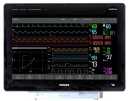 ZÁKLADNÍ MĚŘÍCÍ MODUL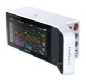 ROZŠIŘUJICÍ MODULOVÉ PARAMETRY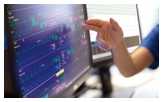 Příslušenství a Spotřební materiálií materiálVystavení:Platnost do:Platební podmínky: Záruka:IČO: 25701576, DIČ: CZ-25701576tomas.piler@sntplus.czStrana 1MTP 2023 050 Položkový rozpočet 01 23.05.2023 16:37Příloha č. 2 ZD (příloha č. 2 kupní smlouvy)Technická specifikace předmětu plnění - technické požadavky na předmět
plnění1. Předmětem plnění veřejné zakázky v rámci tohoto zadávacího řízení je dodávka nových (nikoliv repasovaných) zdravotnických prostředků monitorovacího systému pro použití na anesteziologicko-resuscitačním oddělení zadavatele, a to včetně dopravy do sídla zadavatele, instalace, montáže - uvedení do provozu a provedení potřebných zkoušek k uvedení do provozu dle platné legislativy, instruktáže obsluhy v souladu s platnou legislativou, zejména se zákonem č. 375/2022 Sb. o zdravotnických prostředcích a diagnostických zdravotnických prostředcích in vitro v platném znění (dále také „zákon č. 375/2022 Sb.“) - min. rozsah 5 pracovních dnů.Součástí předmětu veřejné zakázky je také poskytování bezplatné záruky za jakost dle ust. § 2113 a násl. zákona č. 89/2012 Sb., občanského zákoníku s dobou trvání 24 měsíců a bezplatné provádění záručního autorizovaného servisního zabezpečení potřebného pro provozování zdravotnického prostředku v souladu se zákonem č. 375/2022 Sb.Specifikace předmětu plnění a technické nepodkročitelné požadavky na předmět plnění veřejné zakázky jsou uvedeny níže v tomto dokumentu.U technických požadavků označených jako „nepodkročitelných“, bude nesplnění některého z nich bude znamenat vyloučení účastníka z účasti v zadávacím řízení podle ust. § 48 ods.t 2 písm. a) zákona. Účastník zadávacího řízení je proto povinen v nabídce dostatečně a jednoznačně prokázat splnění nepodkročitelných technických požadavků na předmět veřejné zakázky pomocí odkazů na informace a údaje uváděné v příslušných produktových materiálech, a to ve vztahu ke každému uváděnému technickému parametru nabízeného plnění /požadavek na předložení produktových materiálů v rámci nabídky - viz odst. 11.1.1 písm. a) ZD/V případě neprokázání splnění uváděných technických parametrů nabízeného plnění (ve vztahu k nepodkročitelným technickým požadavkům) v příslušných produktových materiálech je zadavatel oprávněn takový požadavek považovat za neprokázaný tj. nesplněný.Předmět veřejné zakázky musí splňovat z pohledu kvality všechny příslušné předepsané normy a musí být v souladu s platnou legislativou pro tuto oblast zejména:- s Nařízením Evropského parlamentu a rady (EU) 2017/745 o zdravotnických prostředcích, změně směrnice 2001/83/ES, nařízení (ES) č. 178/2002 a nařízení (ES) č. 1223/2009 a o zrušení směrnic Rady 90/385/EHS a 93/42/EHS (dále jen „nařízení MDR“); případně se směrnicí 93/42/EHS o zdravotnických prostředcích (dále jen „směrnice MDD“);- se zákonem č. 375/2022 Sb. o zdravotnických prostředcích a diagnostických zdravotnických prostředcích in vitro v platném znění (dále také „zákon č. 375/2022 Sb.“) a případně i s jeho prováděcími vyhláškami v platném znění;- se zákonem č. 102/2001 Sb., o obecné bezpečnosti výrobků, ve znění pozdějších předpisů;- se zákonem č. 22/1997 Sb., o technických požadavcích na výrobky a o změně a doplnění některých zákonů, ve znění pozdějších předpisů (dále jen „zákon č. 22/1997 Sb.“) a jeho příslušnými prováděcími nařízeními vlády a vyhláškami vztahujícími se k problematice zdravotnických prostředků a- s harmonizovanými českými technickými normami a ostatními ČSN vztahujícími se k předmětu smlouvy.Zadavatel neumožňuje nabídnout dodávku demo či repasované zdravotnické technologie.Zadavatel v případech, kdy u parametrů v technické specifikaci není stanoven min./max. rozsah nebo min. či max. hodnota připouští použít pro splnění parametru obecné pravidlo odchylky +/- 10 % od zadaných parametrů. Musí však být dosaženo naplnění požadovaných medicínských výkonů6. Technické požadavky na předmět plnění veřejné zakázkyDodavatel uvede reálnou hodnotu/technický parametr ve vztahu k technickému požadavkuOdkaz na informace a údaje v produktových materiálech (produkt data - originální technické listy, návody k obsluze/uživatelské příručky, originální informační letáky, fotografie atd. - tyto materiály musí být součástí nabídky); v případě neprokázání splnění uváděných technických parametrů nabízeného plnění (ve vztahu k nepodkročitelným technickým požadavkům) v příslušných produktových materiálech je zadavatel oprávněn takový požadavek považovat za neprokázaný tj. nesplněný.7. POKYNY K VYPLNĚNÍ TABULKYÚpravy v dokumentu jsou zadavatelem omezeny - volně upravovány mohou být pouze vybrané části dokumentu (sloupce č. VI. a č. VII):do sloupce č. VI. uvedou účastníci reálné údaje k nabízenému plnění (ve vhodných případech); u některých parametrů jsou údaje zadavatelem předdefinoványdo sloupce č. VII. uvedou účastníci informace, kde v nabídce jsou údaje, uvedené v sloupci č. VI, prokazovány (u nabízených technických parametrů MUSÍ účastníci odkazovat na informace a údaje v produktových materiálech - tyto materiály musí být součástí nabídky - viz požadavek na produktové materiály v čl. 11.1.1 písm. a) ZD).Zadavatel upozorňuje, že v případě neprokázání splnění uváděných technických parametrů nabízeného plnění (ve vztahu k nepodkročitelným technickým požadavkům) v příslušných produktových materiálech je zadavatel oprávněn takový požadavek považovat za neprokázaný tj. nesplněný.OSTATNÍ POŽADAVKY K TECHNICKÉ SPECIFIKACIZaškolení:Kompletní podpora pracoviště pro získání erudice v práci s novým zařízením v min. rozsahu 5 pracovních dnů.Ostatní technické podmínky na součásti nabídky:Účastník zadávacího řízení v nabídce k celému nabízenému plnění předloží:produktové materiály, které budou zadavateli sloužit ke kontrole splnění technických parametrů nabízeného plnění, uváděných dodavatelem v nabídce.návody k obsluze/uživatelskou příručku/návody k použití v českém jazyce dle platné legislativykopii prohlášení o shodě k nabízenému plnění v českém jazyce,osvědčení prokazující způsobilost dodavatele event. způsobilost jiné osoby provádět distribuci a komplexní záruční i pozáruční zabezpečení na nabízeném plnění dle platné legislativy (např. autorizace od výrobce);ve vztahu k celému nabízenému plnění registraci osoby k distribuci zdravotnických prostředků u Státního ústavu pro kontrolu léčiv (dle platné legislativy)ve vztahu k celému nabízenému plnění registraci osoby provádějící servis zdravotnických prostředků Státního ústavu pro kontrolu léčiv (dle platné legislativy)Podrobnosti k požadavkům jsou uvedeny v čl. 11 zadávací dokumentace.PROHLÁŠENÍ ÚČASTNÍKA ZADÁVACÍHO ŘÍZENÍ:Tímto stvrzujeme pravdivost VŠECH námi uvedených údajů vztahujících se k předmětu plnění veřejné zakázky.XXXXV Praze dne 26.06.2023XXXX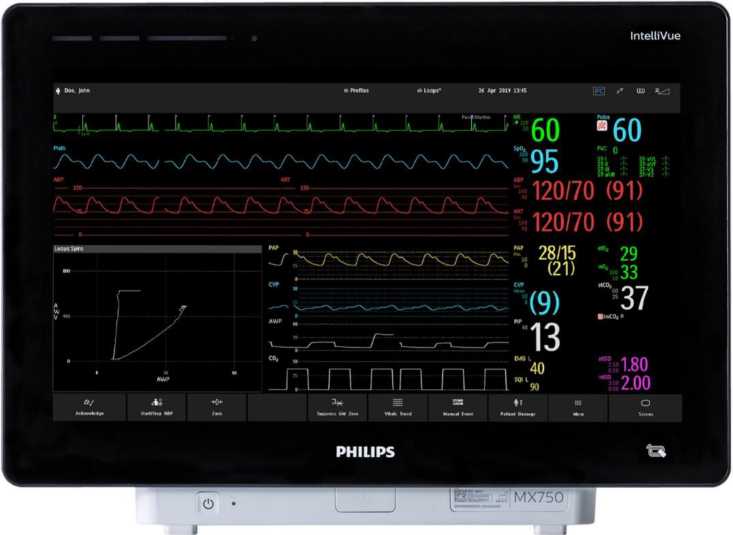 IntelliVue MX750Modulární pacientský monitor (866471)Pacientský monitor IntelliVue MX750 nabízí monitorovací funkce optimalizované pro anesteziologické, chirurgické, interní a kardiologické prostředí, pro poskytování všeobecné a novorozenecké lékařské péče nejvyšší kategorie. Monitor sleduje zdravotní stav pacienta a spravuje pacientské údaje, připojením samostatných modulů lze provádět různá měření. Monitor používá multi-dotykový širokoúhlý displej ve Full HD rozlišení.Vlastnosti• modulární pacientský monitor pro intenzivní péči nejvyšší kategorie• intuitivní ovládání multidotykovou dotykovou obrazovkou• jednoduchá struktura nabídek poskytuje rychlý přístup k ovládacím prvkům a parametrům• uživatelské prostředí v českém jazyce• optimalizace monitoru pro dospělé, děti a novorozence s možností výběruDisplej a zobrazení19“ integrovaný LCD barevný displej s širokým pozorovacím úhlem, poskytující vysoké rozlišení křivek a numerických údajůMultidotykové ovládání v rukavicích, širokoúhlé rozlišení FullHD (1920x1080), automatické regulace jasu dle okolního osvětlení, kapacitní technologie monitor integruje displej a řídící jednotku do jednoho zařízení současné zobrazení 6-12 křivek kontinuálně měřených parametrů a dalších numerických hodnot zobrazení 13 křivek při 12svodovém EKG (formát 6x2 a 1 kanál průběžně) spolu s údaji ST analýzy automatická optimalizace zobrazení - změna počtu a velikosti křivek a numerických polí v závislosti na měřených parametrech20 konfigurovatelných profilů (režimů) monitoru pro rychlou změnu nastavení dle závažnosti stavu pacienta včetně 20 profilů konfigurovatelných zobrazení a speciálních procedur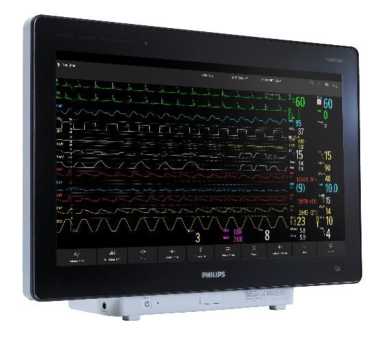 Mnoho přednastavených a uživatelsky konfigurovatelných obrazovek včetně režimu návštěva (zobrazují se například velké hodiny), podobně režim „standby“ při odpojené pacienta a zachování nastavení.Možnost připojení dalšího externího dotykového 19" dotykového FullHD displeje s nezávislým zobrazením a nezávislým ovládáním. Nastavitelné rozložení obrazovky. Přístup k 10 naposledy používaným obrazovkám. Výběr vstupních zařízení: dotykový displej, trackball, USB klávesnice, myš nebo snímač čárových kódů. Funkce časovače. bezkontaktní identifikace a komunikace prostřednictvím RFID a NFC, šifrované video, alarmy a ovládání přes LANModularita - měřené parametry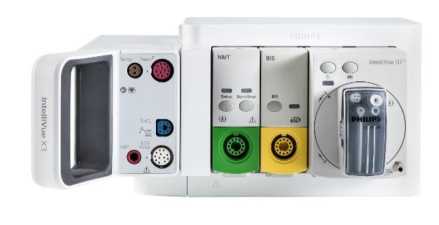 flexibilní zásobník na moduly (modulový box) poskytuje připojení 2 multiparametrových a 4 jednoparametrových modulů pro měření fyziologických parametrů (automatická detekce snímaných parametrů)v závislosti na připojených modulech monitor sleduje: EKG (3/5/6/12 svodů), Respiraci(impedanční metoda), NIBP (automatický, manuální a statim režim včetně měření pulzu), SpO2 (až dva kanály). Metoda Fast SpO2, metoda Masimo Rainbow SET ( umožňující oxygen saturation of arterial hemoglobin (SpO2), pulse rate, carboxyhemoglobin saturation (SpCO), methemoglobin saturation (SpMet), total hemoglobin concentration (SpHb), and/or respiratory rate (RRac) , 2x teplotu (vnitřní i povrchová čidla), 4x IBP včetně ICP, CO2 (mainstream / sidestream), , C.O. - srdeční výdej termodiluční (Swan_Ganz) / C.C.O. - PiCCO (kontinuální srdeční výdej), SO2 (ScvO2/SvO2 kompatibilní s optickými katetry Edwards a Pulsion), EEG/aEEG (4CH), Masimo Sedline , BIS, NMT, spirometrii, analýzu anestetických plynů (včetně O2, CO2 a N2O), analýzu transkutánních plynů, modul masimo O3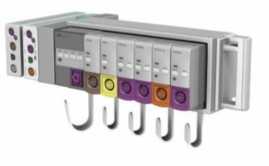 modul IntelliBridge - možnost rozšíření sledovaných parametrů připojením externích zařízení, např. hemodynamické monitory (Vigileo, Vigilance), ventilátory, anesteziologické přístroje a dalšíTransport pacienta• plně kontinuální monitoraci pacienta při transportu/překladu zajišťuje transportní multiparametrový modul IntelliVue X3 s displejem, ovládáním a provozem na uživatelsky výměnný akumulátor (5 hodin), bez nutnosti přepojování kabelů a čidel, nulování invazivních tlaků, nastavování alarmů a s uchováním trendů monitorovaných parametrů 8 hodin včetně jejich automatického přenosu do pacientského / centrálního monitoru po opětovném připojení k lůžkovému monitoru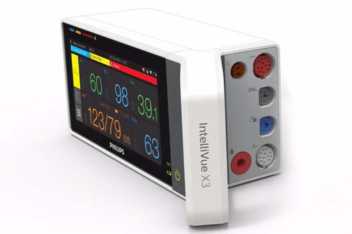 • Příjem nových pacientských dat do monitoru z modulu.• automatické dobíjení akumulátoru transportního modulu připojením k lůžkovému monitoru• flexibilní držák k lůžku zajišťuje bezpečnost transportního modulu i pacienta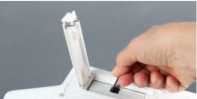 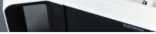 • Měření: EKG, Resp, SpO2, NIBP,• Měření: EKG, Resp, SpO2, NIBP, 2x IBP, Teplota,• Měření: EKG, Resp, SpO2, NIBP, 2x IBP, Teplota, CO2 sidestream i mainstream• 6,1“ LCD displej s rozlišením 1024 x 480, široké pozorovací úhly, velká čísla, permanentně viditelné limity alarmů, zobrazující až 3-5 křivek a numerické hodnoty. Automatické otáčení zobrazení v horizontální nebo vertikální rovině.• Senzor okolního světla pro optimální jas podsvícení.• Chemicky odolný kryt spolu s antimicrobiálním odolný Corning® Gorilla® sklem pro lepší odolnost proti poškození.• Kapacitní multi-dotyková obrazovka, ovládání gesty.Intuitivní ovládání - lokalizováno (CZ). Jednoduchá struktura menu pro rychlé nastavení.Multiparametrovému rozšiřujícímu modulu (867039, 867040, 867041, M3012A, M3014A, M3015A/B)IntelliVue Dock (867043), externímu napájecímu zdroji (M8023A), bateriovému rozšíření (865297) - samostatné napájení moduluHmotnost: 1,4 kg včetně akumulátoru a rukojeti,Mechanická robusnost 7M3+++, Stupeň krytí: IP32.Alarmyalarmy jsou rozděleny do třech skupin dle závažnosti:Červené alarmy (***) označují potenciálně život ohrožující situace pro pacientaŽluté Alarmy (**/*) označují porušení přednastavených limit / arytmiíTechnické Alarmy (INOP) jsou vyvolány problémem s kvalitou signálu, poruchou měření nebo odpojeným senzoremalarmy jsou prezentovány audiovizuálním upozorněním dle skupin/závažnostivizuální upozornění - blikající kontrolka na monitoru, blikající nápis na displeji, blikající numerické hodnoty parametrůaudio upozornění může být nakonfigurován buď s tradičními zvuky Philips, nebo se zvuky v souladu se standardem IEC 60601-1-8patentovaná funkce automatických limity alarmů automaticky přizpůsobí limity alarmů pro aktuální měřené hodnoty vitálních funkcí pacienta v rámci bezpečných hranic definovaných individuálně pro každého pacientaTrendy a událostisledované hodnoty vitálních funkcí jsou uchovávané v monitoru 12/48/96 hodin zpětně s možností zobrazení v tabulkové nebo grafické podobě a s možností tisku na centrální tiskárně (12 hodin @ 12 sec, 48 hodin @ 1 min, 96 hodin @ 5 min)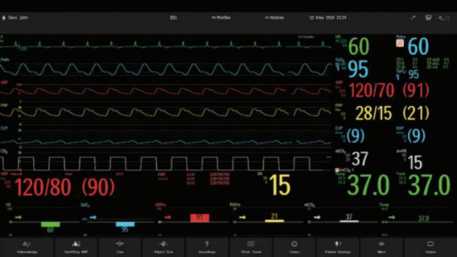 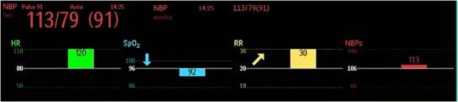 tabulkové trendy zobrazují údaje o všech měřených hodnotách ve formě tabulky; tabulkové trendy lze buď zobrazit v samostatném okně, nebo trvalým zobrazením na grafické trendy prezentují měřené údaje v několika grafech (každý graf zobrazuje kombinaci více parametrů); grafické trendy lze buď zobrazit v samostatném okně, nebo trvalým zobrazením na speciálně navržených obrazovkách - na hlavní obrazovceobrazovkové trendy (mini trend za křivkou) lze trvale zobrazovat údaje o trendech pro periodické a neperiodické parametry v grafické podobě na speciálních obrazovkách; zobrazená doba trendu může být nastavena na 30 min, 1 h, 2 h nebo 4 hHorizontální trendy - Obzor ukazují v grafické a číselné podobě odchylku od uložené základní úrovně parametruUživatelsky definovatelné skupiny trendů (minimálně 4), Přehled alarmů, Paměť na událostiaž 25 manuálně nebo automaticky při alarmu uložených událostí do paměti s následným zobrazením včetně křivek a numerických hodnotMonitorování EKG, arytmií, ST a QT/QTcsnímání EKG 3, 5 nebo 6žilovým kabelemderivované 12kanálové EKG z 5 elektrod (systém EASI)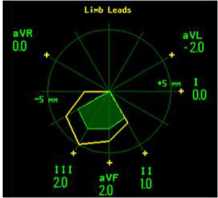 volitelně konvenční 12kanálové EKG z 10 elektrod s analýzou a interpretací EKG spouštěnou z lůžkového monitoruvolitelně derivované 12kanálové EKG z 6 elektrod (systém HEXAD) komplexní multisvodová analýza arytmií v reálném čase z 2 svodů s nastavitelnými alarmy včetně vyhodnocení: asystolie, tachykardie, bradykardie, bigeminie, trigeminie, komorové fibrilace a síňové fibrilace - včetně označení začátku a konce arytmieanalýza ST segmentu na všech monitorovaných svodech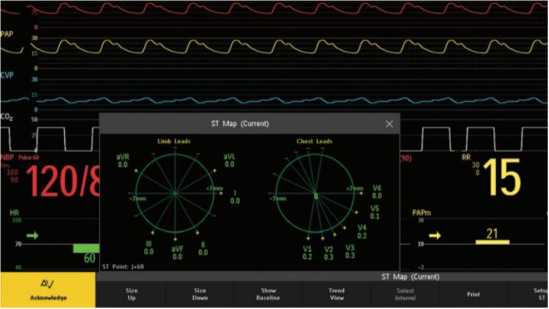 s nastavitelnými alarmy včetně ST Map - víceosé grafické zobrazení umožňující jednoduše a rychle detekovat a lokalizovat změny ST segmentu v čase (ST trend), STE Map přidávájící limity STE (ST Elevation)monitorování intervalu QT/QTc v reálném čase včetně nastavení alarmových limitKlinické aplikace a funkce• identifikace pacienta (příjem/propuštění/překlad)• měření srdečního výdeje (Swan-Ganz / PiCCO) včetně výpočtu hemodynamických parametrů• procedura zaklínění včetně automatického horizontálního kurzoru tlaku v zaklínění (PAWP)• výpočet kolísání tepového tlaku (PPV)kalkulace - hemodynamické, ventilační a okysličenílékový kalkulátorfunkce časovač / minutkafunkce venepunkcepohotovostní režim Standby - pozastavení monitorování pacienta včetně deaktivace alarmůpomocí modulu spirometrie nebo modulu IntelliBridge připojeného k ventilátoru lze měřit a ukládat grafické vyobrazení reálných dechových smyček (tlak-objem, tlak-průtok, objem-průtok)Konektivita a rozhraní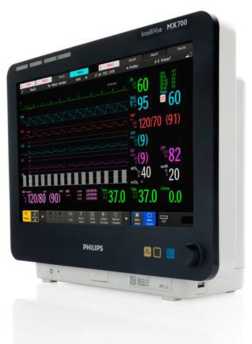 Ethernet LAN komunikační rozhraní pro obousměrnou komunikacis centrálním monitorem IntelliVue (10Base-T (IEEE802.3i) a 100Base- TX (IEEE 802.3u) kompatibilní, konektor RJ45)vzdálená správa po monitorovací síti (IntelliVue Support Tool)komunikace mezi monitory v síti (bed to bed) pro zobrazení dat (křivky, hodnoty, alarmy) mezi monitory navzájem včetně automatického zobrazení alarmů (nastavitelné)až 6 USB - porty pro připojení klávesnice, myši, čtečky čárového kódu nebo PCL-5 laserové tiskárny (v základní konfiguraci 4x USB)přímý tisk na centrální laserové tiskárně nebo lokální tiskárněiPC (volitelně) - integrovaný počítač (medical grade) pro prácis aplikacemi v nemocničním informačním systému přímo u lůžka pacientaMontážintegrovaný rychloupínací mechanismus monitoru na polici/rameno s funkcí rychlého uvolnění poskytuje bezpečnou montáž u lůžka a zamezuje jeho nechtěnému strhnutíTechnická specifikacenapájení: 100-240 V; 1,9 - 0,9 A; 50/60Hzrozměry: 321 x 393 x 233 mm (V x Š x H)hmotnost: 9 kgBezpečnost monitoruMonitory společně s měřicími moduly, flexibilními zásobníky na moduly vyhovují Medical Device Directive 93/42/EEC.Konektory mají speciální ochranu proti elektrickým výbojům a jsou odolné proti defibrilátoru (typ CF dle normy IEC 60601-1)medical gradeVíceparametrové rozšiřující moduly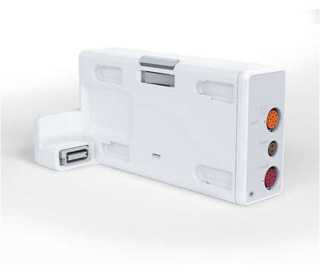 • 867039 Hemodynamic Extension: Teplota, 2xIBP volitelně C.O. / PiCCO.• 867040 Capnography Extension: mainstream nebo sidestream CO2 a volitelně Teplota a 2x IBP a C.O. / PiCCO.• 867041 Microstream® CO2: Microstream CO2 a volitelně Teplota a 2x IBP a C.O. / PiCCO.Jednoparametrové rozšiřující moduly• M1006B Invasive Blood Pressure• M1011A Intravascular Oxygen Saturation Module (SO2- SvO2)• M1012A Cardiac Output/Continuous Cardiac Output• M1020B SpO2• M1027B Electroencephalograph (EEG/aEEG)• M1029A Temperature• M1034B Bispectral Index (BISTM) 4 kanálové BIS• 865383 Neuromuscular Transmission (NMT)• 866173 G7m Gas Analyzer867191 SpO2 (Masimo rainbow SET) Modul - SpO2 - včetně měření SpHb +SpOC+PVI, s možností rozšíření měření o karboxyhemoglobinu (SpCO®), methemoglobinu (SpMet®), pulsní frekvence (PR) a indexu perfúze (PI) -•867192 SpO2 (Masimo SET)•867184 Masimo O3 - regionální SO2867186f Masimo SedLineM1116B Thermal Array Recorder (zapisovač)M1116C Thermal Array Recorder (zapisovač 3 kanály, 10rychlostí) 865115 IntelliBridge EC10 (připojení externích zařízení) flexibilní zásobník na moduly (modulový box) poskytuje připojení 2 multiparametrových a 4 jednoparametrových modulů pro měření parametrů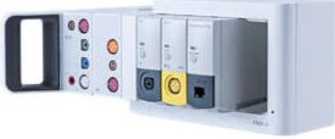 Velké možnosti upevnění a fixaceNa stěnuNa Polici,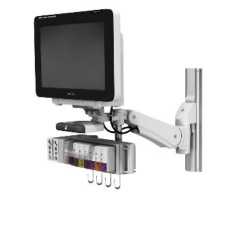 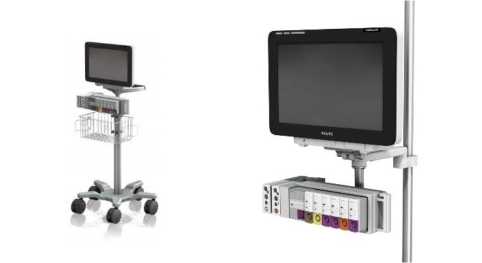 VozíkNa tyčA další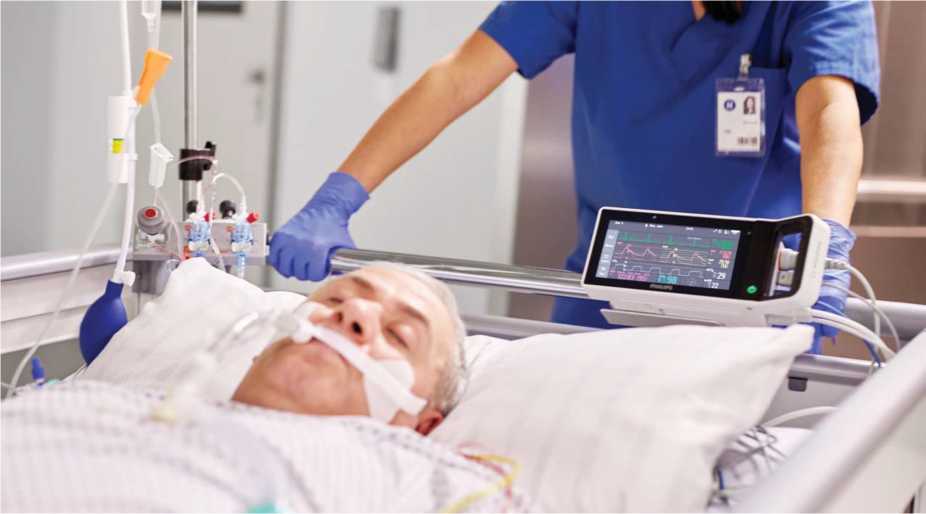 IntelliVue X3Multiparametrový monitor / modul (867030)IntelliVue X3 je kompaktní a ergonomický multiparametrový monitor / modul. Použití nachází jako samostatný lůžkový monitor, transportní monitor nebo měřící modul lůžkového monitoru IntelliVue. Nabízí intuitivní ovládání dotykovou obrazovkou, vysokou přizpůsobivost a spolehlivost a sdílení shodné technologické platformy s pacientskými monitory Philips IntelliVue. Monitorovací systém IntelliVue poskytuje komplexní řešení pro monitorování pacientů, které je flexibilní a modulární a pokrývá široké spektrum potřeb monitorování pacientů.Uživatelské vlastnosti•	Kompaktní, robustní a lehký monitor / modul s vestavěnými měřeními pro monitoraci a zobrazení pacientskývitálních funcí v podobě měřených křivek a numerických hodnot• 6,1“ LCD displej s rozlišením 1024 x 480, široké pozorovací úhly, velká čísla, permanentně viditelné limity alarmů, zobrazující až 3-5 křivek a numerické hodnoty. Automatické otáčení zobrazení v horizontální nebo vertikální rovině.• Zobrazení 12 sv EKG•	Senzor okolního světla pro optimální jas podsvícení.•	Chemicky odolný kryt spolu s antimicrobiálním odolný Corning® Gorilla® sklem pro lepší odolnost protipoškození.•	Kapacitní multi-dotyková obrazovka, ovládání gesty.Intuitivní ovládání - lokalizováno (CZ). Jednoduchá struktura menu pro rychlé nastavení.IntelliVue X3 může být připojen k hostitelskému monitoru IntelliVue jako měřící modul.IntelliVue X3 může sloužit jako samostatný lůžkový monitor napájený z externího napájecího zdroje (nutná dokovací stanice).Modul je po připojení k modulárnímu monitoru stále přístupný pro ovládání a plné zobrazeníVlastnosti měření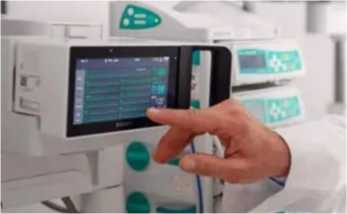 • Monitor určen pro všechny kategorie pacientů: dospělé, děti a novorozence. Přizpůsobení moonitoru a uživatelské vytváření a přizpůsobení obrazovek.• Monitorování EKG pomocí 3 / 5 / 6 / 10 elektrodami.• Derivované 12kanálové EKG monitorované pěti elektrodami metodou EASI.• Derivované 12kanálové EKG monitorované šesti elektrodami metodou HEXAD (volitelně).12kanálové EKG (diagnostické) monitorované z 10 elektrod (volitelně).Komplexní analýza arytmií z 2 svodů, (detekce arytmií: tachykardie, bradykardie, asystolie, komorové fibrilace, síňové fibrilace atd.), monitorování ST segmentu a QT/QTc segmentu. ST mapování (změny ST v průběhu času ve dvou víceosých diagramech), STE Map přidává limity STE (ST Elevation)Měření respirace impedanční metodou s volbou svodů.Monitorování SpO2 (Philips FAST/Masimo Rainbow SET/Nellcor) včetně měření pulzu a hodnoty perfúze.Měření NIBP manuálně, automaticky (bez nutnosti zadání cílového tlaku) nebo sekvenčně s měřením pulzu. Měření duálního invazivního tlaku (volitelně).Měření teploty (volitelně).Měření EtCO2 technologií Mainstream nebo Sidestream (volitelně).• metoda Mainstream používá snímač CO2 připojený k adaptéru dýchacích cest, který se nachází uvnitř dýchacího systému pacienta.• metoda Sidestream odebírá vzorek vydechovaného plynu o konstantním průtoku z dýchacích cest pacienta a vyhodnocuje pomocí vzdáleného snímače CO2 vestavěného do měřicího systému.Trendy• Databáze trendu uchovává až 50 měřených parametrů až 48 hodin zpětně.•	Prohlížení trendů je dostupné v tabulkové i grafické podobě, možnost tisku.•	Zobrazení na hlavní obrazovce zkrácených trendů (Obrazovkové trendy),Zobrazení na hlavní obrazovce horizontálních terndů (Obzorové trendy) včetně vektorů vývoje pacienta - Zkrácené Horizontální (histogramické s vektorem) trendy na hlavní obrazovce pro sledování střednědobého vývoje pacienta v kritických případechMožnost tisku na tiskárně u centrální stanice.Přehled alarmů, paměť na událostiTransport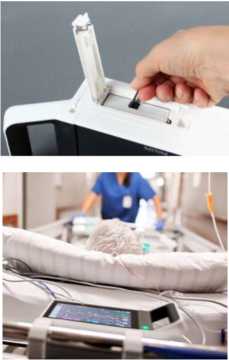 Přenosný design monitoru včetně ergonomické rukojeti umožňuje jeho využití při transportu pacienta.Monitor pracuje při napájení z akumulátoru až 5 hodin. Automatické dobíjení v hostitelském monitoru. Akumulátor je snadno uživatelsky vyjimatelný a zobrazuje kapacituSpeciálně vyvinutý držák monitoru umožňuje rychlé odpojení a připojení monitoru v případě transportu. Ergonomické madlo, Volitelně držák na lůžko.Opětovným připojením k hostitelskému monitoru dojde k automatickému přenosu 8 hodin trendových hodnot získaných při transportu do hostitelského monitoru. Synchornizace dat i do centrální stanice. Jednoduchá přenositelnost modulů, příjem pacientských dat z modulu do lůžkového monitoru i Centrální stanice. Bez potřeby nulování IBPSnadné odpojení od monitoru (upevňovací klip)Režim Standby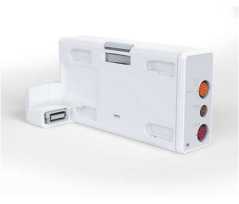 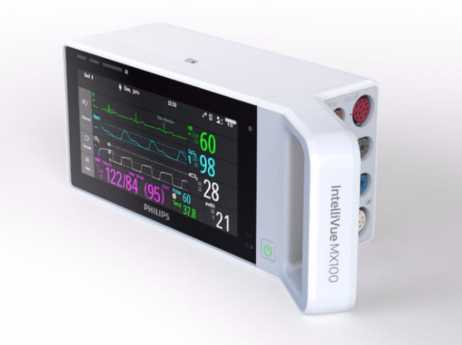 Alarmy• Alarm limity jsou stále viditelné na hlavní obrazovce. Stránka Limity alarmů poskytuje grafické znázornění alarmů ve vztahu k aktuálně sledovaných naměřených hodnot a umožňuje nastavit limity alarmů.• Alarmy jsou odstupňovány podle závažnosti a opticky i akusticky oddlišeny:• Červené Alarmy *** identifikují potenciálně život ohrožující situace pro pacienta.• Žluté Alarmy ** označují obvykle situace při překročení přednastavených limit vitálních funkcí pacienta.• Technické Alarmy* jsou spouštěny při problémech s kvalitou signálu, odpojením senzoru nebo svodů.• Patentované „AutoLimits“ pomáhají ošetřovatelům efektivněji spravovat alarmy tím, že automaticky přizpůsobují limity alarmů aktuálně měřeným vitálním funkcím pacienta v rámci bezpečné hranice definované individuálně pro každého pacienta.• Alarmy mohou být nakonfigurovány buď s tradičními Philips zvuky, nebo v souladu s normou IEC 60601-1-8. Volba intenzity.KonektivitaMonitor může být připojen k:• Lůžkovému monitoru IntelliVue (MP20/30/40/50/60/70/80/90 a MX400/450/500/550/600/750/850)• Multiparametrovému rozšiřujícímu modulu (867039, 867040, 867041, M3012A, M3014A, M3015A/B)•	IntelliVue Dock (867043), externímu napájecímuzdroji (M8023A), bateriovému rozšíření (865297) - samostatné napájení moduluCentrálnímu monitoru IntelliVue (LAN nebo WLAN)Počítači - IntelliVue XDSJednoduchy upgrade SW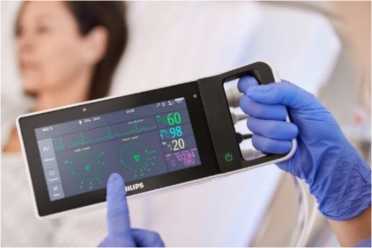 Víceparametrové rozšiřující moduly867039 Hemodynamic Extension: Teplota, 2xIBP volitelně C.O. / PiCCO.867040 Capnography Extension: mainstream nebo sidestream CO2 a volitelně Teplota a 2x IBP a C.O. / PiCCO.867041 Microstream® CO2: Microstream CO2 a volitelně Teplota a 2x IBP a C.O. / PiCCO.Fyzické parametryRozměry: 249 x 97 x 111 mm (s rukojetí), 194 x 97 x 85 mm (bez rukojeti).Hmotnost: 1,4 kg včetně akumulátoru a rukojeti.Mechanická robusnost 7M3+++Stupeň krytí: IP32.standardní napájení: jednofázové (230V /50Hz); akumulátor;Součást dokovací stanice je upevňovací klip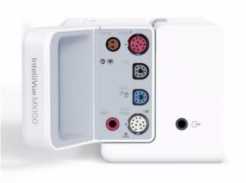 60 '"376
~	s' x—»■, /	J’“99 s60 1~ 113/76 ®9? “28 “21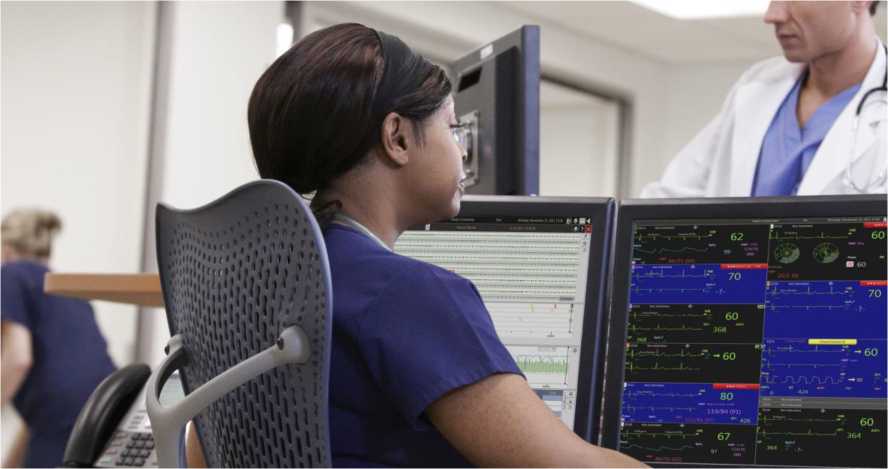 IntelliVue iXCentrální monitor (866389)Centrální monitor IntelliVue iX je výkonný informační systém prezentující na jednom místě hodnoty a parametry vitálních funkcí pacientů pořízené pacientskými monitory v reálném čase a generující alarmy, čímž poskytuje jasný a jednoduchý pohled na stav pacientů. Centrální monitor IntelliVue iX umožňuje zachycovat kompletní křivky, trendy, alarmy a hodnoty ze síťově připojených pacientských monitorů IntelliVue a ze zařízení telemetrického systému.Obecné vlastnostiVolitelně konfigurace pro 4-32 pacientů.Jedno nebo Dvou-obrazovkové zobrazení s vysokým rozlišením (Full HD a více) 22“ a víceMožnost druhého nezávislého konfigurovatelného zobrazení s vysokým rozlišením (Full HD a více) 22“ a víceObousměrná komunikace s připojenými pacientskými monitory a telemetrickými systémy.Intuitivní ovládání klávesnicí a myší se shodnou filozofií jako u pacientských monitorů.Uživatelské prostředí v českém jazyce.Integrovaná nápověda.Zobrazení a ovládání Přehledový režimZobrazení všech monitorovaných pacientů v pacientských sektorech.Pacientský sektor zobrazuje křivky (až 4) a numerické údaje včetně režimu velkých číslic.Možnost individuálního nastavení velikosti a zobrazení v jednotlivých pacientských sektorech.Možnost automatické / manuální minimalizace neaktivního pacientského sektoru.Detailní režimZobrazení libovolného pacientského monitoru se zachování přehledu o ostatních monitorech.Zobrazení všech dat vybraného monitoru s funkcí zadání základních údajů o pacientovi a vkládání uživatelských poznámek, včetně dálkového nastavení pacientských monitorů (ovládání alarmů a nastavení limit alarmů, spouštění měření NIBP, režim Standby ...)Alarmy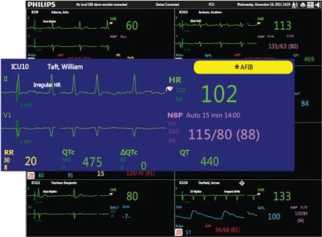 Alarmy jsou rozděleny do třech skupin dle závažnosti - shodné s pacientskými monitory:Červené alarmy (***) označují potenciálně život ohrožující situace pro pacientaŽluté Alarmy (**/*) označují porušení přednastavených limit / arytmiíTechnické Alarmy (INOP) jsou vyvolány problémem s kvalitou signálu, poruchou měření nebo odpojeným senzoremAlarmy jsou prezentovány audiovizuálním upozorněním dle skupin/závažnostiVizuální upozornění - modře podbarvený pacientský sektor, blikající nápis na displeji,Audio upozornění může být nakonfigurováno buď s tradičními zvuky Philips, nebo se zvuky v souladu se standardem IEC 60601-1-8.Klinické přehledyZobrazení, prohlížení, ukládání a tisk alarmových událostí včetně křivek 168 hodin zpětně.Zobrazení, prohlížení, ukládání a tisk grafických a numerických trendů 168 hodin zpětně.Zobrazení, prohlížení, ukládání a tisk až 8 kompletních křivek od kteréhokoliv ze sledovaných pacientů za posledních 168 hodin.Záznam analýzy a interpretace 12svodového EKG záznamu pořízeného lůžkovým monitoremFull Disclosure 12 sv. EKG až 168 hodin, Komplexní multisvodová analýza arytmií s nastavitelnými alarmy.Analýza ST segmentu na všech monitorovaných svodech s nastavitelnými alarmy. Měření na křivkách.Monitorování intervalu QT/QTc v reálném čase včetně nastavení alarmů.Web AccessCentrální monitor připojený do intranetu / internetu poskytuje po autorizaci vzdálený zabezpečený přístup k údajům pacientů (hodnoty, křivky, alarmy, trendy) pomocí běžného počítače v síti. Je možné zobrazit jednoho pacienta nebo současně více pacientů (MPV). Není potřeba uživatelské licence pro připojení, současně je možné připojení více jak 10 ti uživatelů.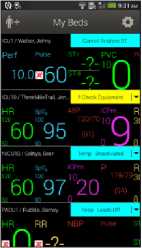 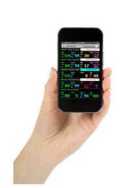 Další parametryV detailním režimu zobrazuje zobrazit všechny data vybraného monitoru s funkcí zadání základních údajů o pacientovi a umožňuje dálkové nastavení pacientských monitorů (alarmy, limity, režim standby, atd...).V přehledovém režimu umožňuje individuální nastavení zobrazení v jednotlivých pacientských sektorech a také automatické minimalizace neaktivního pacientského sektoru (minimálně vypnutý lůžkový monitor, režim standby).Zobrazení, prohlížení, vyhodnocení a ukládání alarmů, tisk alarmových událostí včetně křivek, tisk trendů (tisk i z připojených monitorů)Paměť na pacientská data až 7 dnů (včetně plného rozkrytí minimálně 8křivek) (7 Days Full Disclosure)Umožňuje mobilní přístup a prohlížení dat pomocí mobilního telefonu nebo tabletu (OS Android, IOS)Umožňuje rozšíření o mobilní distribuovaný alarm- vizuální a zvukové oznámení o klinických a informačních událostech včetně VoIP hovorů na OS Android, IOSMůže umožňovat vzdálené zobrazení pro více pacientů současně (WEB, Telefon, Tablet)Export pacientských dat ve standardním protokolu HL7 pro komunikaci s NISPřekládání pacientů s jejich historií (monitorovaná data) v rámci celého pracovištěLaserová - LAN tiskárna, UPS. Tisk v reálném čase. PodporujeLAN připojení monitorů a do prostředí nemocnice.Připojení k DBS, Možnost dohledu pacientaz ostatních oddělení systému, překlady pacientů s jejich historií mezi odděleními připojenými k DBSV přehledovém režimu zobrazení v pacientském sektoru ST mapování a TrendyMožnost výstupu ve formátu minimálně PNG, PDF. Možnost aktualizace sw - jednoduchý upgrade.Protokol alarmů minimálně 90 dní zpětně. Napájení 230V.Příloha č. 4Seznam poddodavatelůPředávací protokol /vzor/Dodavatel potvrzuje, že zboží, tak jak je uvedeno níže bylo dodáno a nainstalováno v souladu s Kupní smlouvou č	Zboží č. 1 "název" (označení stejné jako v rozpočtu projektu):Dodané výrobky a příslušenství:Servis zdravotnického prostředku dle zákona č. 375/2022 Sb. je garantován po dobu 24 měsíců, dodavatelem	Zaškolení personálu se zacházením se zdravotnickými prostředky a instruktáž proběhlyBEZPLATNĚ.Zboží předal: 	datum: 	podpis: 	Zboží převzal: 	datum: 	podpis: 	Příloha č. 6 kupní smlouvyPravidla součinnosti s úsekem informatiky kupujícího (dále jen „ÚI“)V případě, že zdravotnický prostředek či jeho části vyžadují zapojení do počítačové sítě prodávajícího, musí být tato činnost prováděna se souhlasem zaměstnance ÚI. Zaměstnanec ÚI musí být o realizaci předmětu smlouvy resp. záměru jeho zapojení do počítačové sítě kupujícího informován prodávajícím s dostatečným předstihem, a to minimálně 10 kalendářních dnů před termínem vlastního plnění v místě plnění (podrobnosti viz níže).Předmět smlouvy dle čl. I smlouvy zahrnuje v rámci instalace zdravotnických prostředků také všechny práce související s instalací dodávaných HW/SW částí do plně funkčního stavu. Pokud bude vyžadována prodávajícím součinnost s ÚI, je nutné rozsah této součinnosti předem jasně definovat (ve smlouvě nebo projektové dokumentaci) nebo zaslat emailem na adresu XXXX, a to minimálně 1 týden (7 kalendářních dnů) před termínem instalace. Za součinnost se považuje např. i zřízení vzdáleného přístupu přes internet.Pokud požadavek na součinnost s ÚI svým rozsahem překročí 3 hodiny práce technika ÚI nebo bude vyžadovat plnění třetí strany, vyhrazuje si ÚI právo navrhnout vlastní termíny dle svých kapacitních možností.Pokud požadavek na součinnost překročí rámec běžných činností zajišťovaných ÚI nebo její rozsah nebude ÚI schopen akceptovat z kapacitních, technických či časových důvodů, může požadovanou součinnost celou nebo její část odmítnout, a to do 3 pracovních dnů po obdržení požadavku. V tomto případě je prodávající povinen zajistit všechny požadované úkony vlastními techniky nebo externím servisem.Pokud bude ÚI, ke zdárné realizaci plnění ze smlouvy nucen zajišťovat úkony, které nebyly definovány v požadavcích na součinnost, bude prodávajícímu tato práce účtována ve výši prokazatelných nákladů s nimi spojených.Příloha č. 7 kupní smlouvyPravidla pro zřízení a používání vzdáleného přístupu do
počítačové sítě Nemocnice Nové Město na Moravě, p říspěvková
organizace1. Kupující umožní vzdálený přístup/připojení do své počítačové sítě nebo její části prodávajícímu tak, aby mohl prodávající vykonávat veškeré smluvní či kupujícím prokazatelně vyžádané/objednané služby (dále jen „služba“).Kupující zřídí vzdálený přístup pro prodávajícího na dobu a v rozsahu nezbytně nutnou k plnění závazků vyplývajících z této smlouvy.Technické podmínky vzdáleného připojení jsou dohodnuty takto:a) připojení přes SSH protokol VNC dle individuálně dohodnutých parametrů a heselb) připojení přes RDP (Microsoft remote desktop klient) dle individuálně dohodnutých parametrů a heselVPN přístup dle individuálně dohodnutých parametrů a heseljiný typ přístupu či autentizace dle individuálně dohodnutých parametrů při podpisu smlouvy.Předání parametrů přístupu a přístupových hesel zajistí v předem dohodnutém termínu zaměstnanec úseku informatiky kupujícího.Prodávající se zavazuje zajistit, že osoby, jim pověřené k vykonávání služeb prostřednictvím vzdáleného přístupu nezneužijí vzdálený přístup do sítě k aktivitám, které nejsou v souladu se smluvním rozsahem poskytovaných služeb, a ani neumožní tyto aktivity třetí osobě.Prodávající je povinen vždy předem zajistit, že nedojde k nepředpokládanému narušení chodu počítačové sítě (informačního systému), ani jiných služeb a systémů v síti kupujícího, jakožto i řádného chodu serverů, počítačů a dalších HW komponent sítě. V případě porušení této povinnosti je kupující oprávněn požadovat náhradu způsobené škody.Kupující si vyhrazuje právo službu vzdáleného přístupu dočasně pozastavit či omezit bez udání důvodu. V tomto případě bude o rozhodnutí kupujícího prodávající neprodleně informován telefonicky a následně obdrží písemné oznámení.V případě, že kupující zjistí použití vzdáleného přístupu v rozporu s těmito pravidly, je kupující oprávněn vzdálený přístup prodávajícímu zcela zrušit. O tomto rozhodnutí kupujícího bude prodávající neprodleně informován telefonicky a následně obdrží písemné oznámení.Kontaktní osoby pro účely poskytování služby a předávání informací dle bodů této přílohyZa kupujícíhoZa prodávajícíhoJménoPoziceTelefonEmailPříloha č. 4 ZDKUPNÍ SMLOUVA        7522300623EEKGM1668ACBL 5 Lead ECG Trunk, AAMI/IEC 2.7m24 500 Kč9 000 KčEKGM1971ACBL 5 Leadset, Grabber, IEC, ICU23 700 Kč7 400 KčEKG40493EAdult Foam ECG Electrode, Disposable82 550 Kč20 400 KčEKGM1672ACBL 3 Leadset, Grabber, IEC, ICU102 200 Kč22 000 KčEKGM1669ACBL 3 Lead ECG Trunk, AAMI/IEC 2.7m103 100 Kč31 000 KčEKGM1663ACBL 10 Lead ECG Trunk AAMI/IEC 2m17 800 Kč7 800 KčEKGM1978ACBL 5 Leadset, Grabber, Chest, IEC, ICU13 700 Kč3 700 KčSpO2M1191BLReusable Adult SpO2 Sensor58 600 Kč43 000 KčSpO2989803205891Pediatric/Adult Ear Clip Sp02 Sensor88 800 Kč70 400 KčSpO2M1941ACBL SpO2 Extension Cable, 2m84 200 Kč33 600 KčNIBPM1599BAdult NIBP Air Hose 3.0m102 300 Kč23 000 KčNIBPM1574AComfort Care Cuff, Adult101 600 Kč16 000 KčNIBPM1575AComfort Care Cuff, Large Adult51 900 Kč9 500 KčNIBPM1573AComfort Care Cuff, Small Adult31 600 Kč4 800 KčCO2M2741ASidestream CO2 Sensor998 000 Kč882 000 KčCO2M2773AAirway Adapter Set H - ET =<4.0 mm98 000 Kč72 000 KčCO2M2768AAirway Adapter Set - ET >4.0 mm94 700 Kč42 300 Kčtepl989803203561Esophageal/Rectal Temp Probe, 12 FR32 700 Kč8 100 Kčtepl989803203581Skin Temperature Probe, Reusable35 300 Kč15 900 KčCCOPříslušenství (kabely) Cardiac Output158 624 Kč58 624 KčSpO2989803206931RD rainbow SET R25 12111 700 Kč11 700 KčEEG989803180541EEG CBL 4CH Trunk Cable, 2.7m10 360 Kč10 360 KčEEG989803180561EEG CBL Lead Set Adult for 9 Elec.18 148 Kč8 148 KčEEG989803180531EEG CBL Lead Set Mini for 9 Elec.18 568 Kč8 568 KčMezisoučet5 900 000 Kčcelková konečná sleva40,0%-2 360 000 KčCena se slevou3 540 000 KčDisplay 24" k CS ARO212 000 Kč24 000 KčIP kabel105 000 Kč50 000 KčTiskárna (Laser)110 000 Kč10 000 KčSWITCH126 000 Kč26 000 KčCena se slevou3 650 000 KčDPH21%766 500,00Cena s DPH4 416 500 KčZadavatel:Nemocnice Nové Město na Moravě, příspěvková organizacesídlo zadavatele:Žďárská 610, 592 31 Nové Město na Moravězastoupený:XXXXIČO:00842001název VZ:Monitorovací systémdruh zadávacího řízení:podlimitní veřejná zakázka na dodávky zadávaná v nadlimitním režimu v otevřeném řízeníev.č. VZ ve Věstníku veřejných zakázek:Z2023-015534ev. č. VZ u zadavatele:11/23/VZII.III.IV.V.VI.VII.Technický požadavekStatusDruh technického parametruANO/NEReálná hodnota /technický parametr nabízenéhoplnění1Kde je prokazováno2Monitorovací systémMonitorovací systémMonitorovací systémMonitorovací systémMonitorovací systémMonitorovací systémMonitorovací systém7x Modulární pacientský monitor vitálních funkcí7x Modulární pacientský monitor vitálních funkcí7x Modulární pacientský monitor vitálních funkcí7x Modulární pacientský monitor vitálních funkcí7x Modulární pacientský monitor vitálních funkcí7x Modulární pacientský monitor vitálních funkcí7x Modulární pacientský monitor vitálních funkcí1.Barevný LCD dotykový display s velikostí min. 19“ kapacitní technologie, multidotykové ovládání, ovládání v rukavicích, automatická regulace jasu dle okolního osvětlenípožadovánonepodkročitelnýANO19“TL01 str. 22.Možnost připojení dalšího externího dotykového min. 19" displeje s nezávislým zobrazením a nezávislým ovládáním. Nastavitelné rozložení obrazovky.požadovánonepodkročitelnýANO19“TL01 str. 23.SW v českém jazycepožadovánonepodkročitelnýANOČJTL01 str. 24.Zobrazení až 6 křivek vitálních funkcí včetně zobrazení 12 svodů EKGpožadovánonepodkročitelnýANO6TL01 str. 25.Minimálně 5 konfiguračních profilů monitoru umožňující rychlou změnu nastavení monitoru včetně změny zobrazení dle aktuální potřebypožadovánonepodkročitelnýANO20TL01 str. 26.Obousměrná datová komunikace mezi monitory (tzv. Bed to bed komunikace) a centrální stanicí. Přístup z jednoho lůžkového monitoru na jiný lůžkový monitor v síti včetně sledování monitorovaných křivek a parametrů a automatického zobrazení alarmových stavůpožadovánonepodkročitelnýANOxTL01 str. 57.Zobrazování trendů v grafické nebo číselné formě, zkrácené trendy na hlavní obrazovcepožadovánonepodkročitelnýANOxTL01 str. 48.Tabulkové a grafické trendy v délce min. 48 hodinpožadovánonepodkročitelnýANO96TL01 str. 49.Režim „standby“ - při odpojení pacienta od monitoru, privátní režim (tzv. návštěva)požadovánonepodkročitelnýANOxTL01 str. 510.Uživatelsky definovatelné skupiny trendů (minimálně 4), Přehled alarmů, paměť na událostípožadovánonepodkročitelnýANOVíce než 4TL01 str. 411.Měření diagnostického 12-ti svodového EKG z 10 elektrod, 12-tisvodového EKG z 5 nebo 6 ti elektrodpožadovánonepodkročitelnýANOEASI 5TL01 str. 412.Měřené parametry v základním modulu: min. EKG/Resp., SpO2, NIBP, TT, 2x IBP, CO2 sidestream i mainstreampožadovánonepodkročitelnýANOxTL01 str. 213.Detailní analýza: min. arytmie, ST analýza, analýza QT / QTC, ST mapování (změny ST v průběhu času ve dvou víceosých diagramech), ST Elevace/depresepožadovánonepodkročitelnýANOxTL01 str. 414.Připojení specializovaných modulů: min. CCO PICCO, BIS, Sedline, EEG, RegionálníSpO2, SpO2 včetně SpHb+SpOC+PVI+SpMet+SpCO (viz. Body č. 32-37)požadovánonepodkročitelnýANOxTL01 str. 615.Možnost rozšíření až na 12 současně zobrazených křivek vitálních funkcípožadovánonepodkročitelnýANOxTL01 str. 216.Min. 2x USB konektivitapožadovánonepodkročitelnýANO4TL01 str. 517.Napojení na metalickou ethernetovou síť 1000BASE-T (Gigabit Ethernet, konektor RJ45)požadovánonepodkročitelnýANOxTL01 str. 518.7 ks modulový box (tj. 1ks pro každý modulární monitor) pro současné připojení modulů: min. 4 jedno-parametrových a min. dvou multi-parametrových modulů. Display transportního multi-parametrového modulu musí být po připojení přístupnýpožadovánonepodkročitelnýANO2x multi4x jedno paramTL01 str. 2, 619.Stabilní upevnění monitoru na stativ medicinálních plynů na oddělení ARO (na polici nebo infuzní tyč)požadovánonepodkročitelnýANOVelký výběr možných upevněníTL01 str. 68x Základní multi-parametrový modul s obrazovkou a transportní funkcí8x Základní multi-parametrový modul s obrazovkou a transportní funkcí8x Základní multi-parametrový modul s obrazovkou a transportní funkcí8x Základní multi-parametrový modul s obrazovkou a transportní funkcí8x Základní multi-parametrový modul s obrazovkou a transportní funkcí8x Základní multi-parametrový modul s obrazovkou a transportní funkcí8x Základní multi-parametrový modul s obrazovkou a transportní funkcí20.Malý a lehký multi-parametrový modul s obrazovkou a sloužící jako transportní monitor, připojitelný k lůžkovému monitoru jako měřící modulpožadovánonepodkročitelnýANOxTL02 str. 121.Antimikrobiální odolný displej, multi-dotyková obrazovkapožadovánonepodkročitelnýANOxTL02 str. 122.Min. 6" barevný displej zobrazující min. 4 křivekpožadovánonepodkročitelnýANO6,1“ 5 křivky, možno rozšířit na 5 křivekTL02 str. 123.Hmotnost max. 2 kg (včetně baterie a madla), mechanická odolnostpožadovánonepodkročitelnýANO1,4 kgTL02 str. 324.Měření diagnostického 12 svodového EKG z 10 elektrod a 12 svodového EKG z 5 nebo 6 ti elektrodpožadovánonepodkročitelnýANOxTL02 str. 225.Měřené parametry min.:EKG/Resp., SpO2, NIBP, TT, 2xIBP (včetně případné rozdvojky), CO2 sidestream i mainstreampožadovánonepodkročitelnýANOxTL02 str. 226.Min. 3 úrovně alarmu barevně odlišené, trendy a alarmové události, automatický přenos všech monitorovaných datpožadovánonepodkročitelnýANO3TL02 str. 327.Součástí bude výměnný, snadno uživatelsky vyjímatelný akumulátor (bez použití nástrojů). Minimální doba provozu na akumulátor 5 hodin, zobrazení kapacity akumulátorupožadovánonepodkročitelnýANO5hTL02 str. 228.Součástí každého bude integrované madlo pro transportpožadovánonepodkročitelnýANOxTL02 str. 229.2 ks držáků pro umístění na lůžkopožadovánonepodkročitelnýANO2MTP 2023 050Bedhanger30.Min. 1 ks dokovací stanice pro napájení a připojení k centrálnímu monitorovacímu systémupožadovánonepodkročitelnýANO1MTP 2023 050Dock31.Možnost rozšířit zobrazení na 5 křivekpožadovánonepodkročitelnýANOxTL02 str. 1Moduly použitelné u každého nabízeného modulárního pacientského monitoru (specifikovaného výše)Moduly použitelné u každého nabízeného modulárního pacientského monitoru (specifikovaného výše)Moduly použitelné u každého nabízeného modulárního pacientského monitoru (specifikovaného výše)Moduly použitelné u každého nabízeného modulárního pacientského monitoru (specifikovaného výše)Moduly použitelné u každého nabízeného modulárního pacientského monitoru (specifikovaného výše)Moduly použitelné u každého nabízeného modulárního pacientského monitoru (specifikovaného výše)32.1x měření C.O. a CCO PICCOpožadovánonepodkročitelnýANOxMTP 2023 050(M1012A)33.1x modul BIS - 4 kanálové bilaterální BIS měřenípožadovánonepodkročitelnýANOxMTP 2023 050 (M1034B)34.1x modul min. 4 kanálové EEG s měřením aEEG - v rámci dodávky možno nahradit externím zařízením s datovým propojením s modulárním monitorem a přenosem dat do centrálního monitorupožadovánonepodkročitelnýANOxMTP 2023 050 (M1027B)35.1x modul Sedline - Monitoring mozkové funkce - sledovat stav mozku pomocí bilaterálního získávání dat a zpracování signálů elektroencefalogramu (EEG). V rámci dodávky možno nahradit externím zařízením s datovým propojením s modulárním monitorem a přenosem dat do centrálního monitorupožadovánonepodkročitelnýANOxMTP 2023 050 (867186)36.1x modul jednoparametrový modul IBP pro rozšířené měření více IBP u kritických pacientůpožadovánonepodkročitelnýANOxMTP 2023 050 (M1006B)37.1x modul druhé SpO2 - včetně měření SpHb +SpOC+PVI, s možností rozšíření měření o karboxyhemoglobinu (SpCO), methemoglobinu (SpMet), pulsní frekvence (PR) a indexu perfúze (PI). Možno nahradit externím zařízením s datovým propojením s modulárním monitorem a přenosem dat do centrálního monitorupožadovánonepodkročitelnýANOxMTP 2023 050 (867191)Možnost rozšiřujících modulů měřící parametry definované níže v bodech 38.-40., moduly nejsou součástí dodávkyMožnost rozšiřujících modulů měřící parametry definované níže v bodech 38.-40., moduly nejsou součástí dodávkyMožnost rozšiřujících modulů měřící parametry definované níže v bodech 38.-40., moduly nejsou součástí dodávkyMožnost rozšiřujících modulů měřící parametry definované níže v bodech 38.-40., moduly nejsou součástí dodávkyMožnost rozšiřujících modulů měřící parametry definované níže v bodech 38.-40., moduly nejsou součástí dodávkyMožnost rozšiřujících modulů měřící parametry definované níže v bodech 38.-40., moduly nejsou součástí dodávkyMožnost rozšiřujících modulů měřící parametry definované níže v bodech 38.-40., moduly nejsou součástí dodávky38.Měření CO2 microstreampožadovánonepodkročitelnýANOxTL02 str. 639.Měření NMTpožadovánonepodkročitelnýANOxTL02 str. 640.Měření O3 - rSO2 - regionální SO2. Možno nahradit externím zařízením s datovým propojením s modulárním propojenímpožadovánonepodkročitelnýANOxTL02 str. 6Monitorovací systém - Centrální monitorMonitorovací systém - Centrální monitorMonitorovací systém - Centrální monitorMonitorovací systém - Centrální monitorMonitorovací systém - Centrální monitorMonitorovací systém - Centrální monitorMonitorovací systém - Centrální monitor41.Monitorovací systém pro sledování všech lůžkových monitorů a všech monitorovaných parametrů jak selektivně u každého pacienta, tak souhrnně, současné připojení minimálně 8 pacientů - možnost rozšíření až na 16 pacientů, režim současného zobrazení všech dodaných monitorůpožadovánonepodkročitelnýANO8 možno až32TL03 str. 142.Dvou-obrazovkové zobrazení - dodání 2x 24“ monitor na stůl k centrální stanici, 1ks PC stanice a 1ks počítačovou klávesnice a 1 ks myšpožadovánonepodkročitelnýANOxMTP 2023 050 a TL03 str. 143.Možnost rozšířit o druhé sekundární nezávislé zobrazení centrální stanice na určené místo včetně alarmů (min 27“ display)požadovánonepodkročitelnýANOxTL03 str. 144.V detailním režimu musí být zobrazena všechna data vybraného monitoru s funkcí zadání základních údajů o pacientovi a musí umět dálkové nastavení pacientských monitorů (min. alarmy, limity, režim standby, )požadovánonepodkročitelnýANOxTL03 str. 145.V přehledovém režimu musí být možné individuální nastavení zobrazení v jednotlivých pacientských sektorech a také automatická minimalizace neaktivního pacientského sektorupožadovánonepodkročitelnýANOxTL03 str. 146.Zobrazení, prohlížení, vyhodnocení, tisk pacientských dat za min. 6 dnů (včetně plného rozkrytí minimálně 8 křivek)požadovánonepodkročitelnýANO7TL03 str. 247.Zobrazení, prohlížení a tisk alarmových událostí včetně křivek za dobu posledních min. 6 dnů. Vzniklé alarmové stavy musí být akusticky a opticky barevně odlišeny v min. 3 skupinách dle závažnostipožadovánonepodkročitelnýANO7TL03 str. 248.Export pacientských dat ve standardním protokolu HL7 a komunikace s NIS (FONS Enterprise)požadovánonepodkročitelnýANOxTL03 str. 249.Komplexní analýza arytmií, analýza ST segmentu a monitorování QT/QTcpožadovánonepodkročitelnýANOxTL03 str. 250.Práce s 12 sv. EKG - včetně 12 sv EKG full disclosure za dobu posledních min. 6 dnůpožadovánonepodkročitelnýANO7TL03 str. 251.Možnost autorizovaného připojení centrálního monitoru k PC zapojených do prostředí nemocničního sítě pro nahlížení na křivky a parametry sledovaných pacientůpožadovánonepodkročitelnýANOxTL03 str. 252.Možnost rozšířit o zobrazení pacientských dat na mobilním telefonu a tabletu - (křivky a číselné hodnoty) aplikace pro Android i iOSpožadovánonepodkročitelnýANOxTL03 str. 253.1 ks Barevná laserová tiskárnapožadovánonepodkročitelnýANOxMTP 2023 05054.Zajištění centrály proti výpadku napájení pomocí UPS (min. 30 minut)požadovánonepodkročitelnýANOxMTP 2023 050Příslušenství a Spotřební materiálPříslušenství a Spotřební materiálPříslušenství a Spotřební materiálPříslušenství a Spotřební materiálPříslušenství a Spotřební materiálPříslušenství a Spotřební materiálPříslušenství a Spotřební materiál55.2x EKG - 5 svodový kabelpožadovánonepodkročitelnýANOxMTP 2023 05056.10x EKG - 3 svodový kabelpožadovánonepodkročitelnýANOxMTP 2023 05057.1x EKG - 10 svodový kabel pro12sv diagnostické EKGpožadovánonepodkročitelnýANOxMTP 2023 05058.8x 300ks jednorázové gelové elektrodypožadovánonepodkročitelnýANOxMTP 2023 05059.5 x SpO2 prstové čidlopožadovánonepodkročitelnýANOxMTP 2023 05060.8x SpO2 čidlo ušnípožadovánonepodkročitelnýANOxMTP 2023 05061.10x hadice k NIBPpožadovánonepodkročitelnýANOxMTP 2023 05062.10x NIBP manžeta pro dospělépožadovánonepodkročitelnýANOxMTP 2023 05063.5x NIBP manžeta pro velké pacientypožadovánonepodkročitelnýANOxMTP 2023 05064.3x NIBP manžeta pro malé pacientypožadovánonepodkročitelnýANOxMTP 2023 05065.3x povrchové teplotní čidlopožadovánonepodkročitelnýANOxMTP 2023 05066.3x vnitřní teplotní čidlo,požadovánonepodkročitelnýANOxMTP 2023 05067.10x IBP kabel (sety od výrobce BBraun)požadovánonepodkročitelnýANOxMTP 2023 05068.9x CO2 sidestream čidlo, základní spotřební materiál, (připojitelné ke každému transportnímu modulu)požadovánonepodkročitelnýANOxMTP 2023 05069.1 set příslušenství pro měření EEG(propojovací kabel, 1x set svodů pro9 CUP elektrod, set svodů pro 9 elektrod s mini klipem)požadovánonepodkročitelnýANOxMTP 2023 05070.1 set příslušenství pro měření BISpožadovánonepodkročitelnýANOxMTP 2023 05071.1 set pro měření C.O. a CCOPICCOpožadovánonepodkročitelnýANOxMTP 2023 050Zadavatel:Zadavatel:Nemocnice Nové Město na Moravě, příspěvková organizaceNemocnice Nové Město na Moravě, příspěvková organizaceNemocnice Nové Město na Moravě, příspěvková organizaceNemocnice Nové Město na Moravě, příspěvková organizacesídlo zadavatele:sídlo zadavatele:Žďárská 610, 592 31 Nové Město na MoravěŽďárská 610, 592 31 Nové Město na MoravěŽďárská 610, 592 31 Nové Město na MoravěŽďárská 610, 592 31 Nové Město na Moravězastoupený:zastoupený:XXXXXXXXXXXXXXXXIČO:IČO:00842001008420010084200100842001název VZ:název VZ:Monitorovací systémMonitorovací systémMonitorovací systémMonitorovací systémdruh zadávacího řízení:druh zadávacího řízení:podlimitní veřejná zakázka na dodávky zadávaná v nadlimitním režimu v otevřeném řízenípodlimitní veřejná zakázka na dodávky zadávaná v nadlimitním režimu v otevřeném řízenípodlimitní veřejná zakázka na dodávky zadávaná v nadlimitním režimu v otevřeném řízenípodlimitní veřejná zakázka na dodávky zadávaná v nadlimitním režimu v otevřeném řízeníev. č. ve VVZ:ev. č. ve VVZ:Z2023-015534Z2023-015534Z2023-015534Z2023-015534ev. č. VZ u zadavatele:ev. č. VZ u zadavatele:11/23/VZ11/23/VZ11/23/VZ11/23/VZPODDODAVATELPODDODAVATELPODDODAVATELČást plnění VZ, kterou hodlá uchazeč zadat poddodavateli% podíl na plnění VZProkazování kvalifikace prostřednictvím poddodavatele[Ano/Ne]1.Obchodní firma nebo název / Obchodní firma nebo jméno a příjmení:---———1.Sídlo / Místo podnikání, popř. místo trvalého pobytu:---———1.IČ:————1.Osoba oprávněná jednat jménem či za subdodavatele:---———1.Tel./fax:————1.E-mail:————2.Obchodní firma nebo název / Obchodní firma nebo jméno a příjmení:---———2.Sídlo / Místo podnikání, popř. místo trvalého pobytu:---———2.IČ:————2.Osoba oprávněná jednat jménem či za subdodavatele:---———2.Tel./fax:————2.E-mail:————Dodavatel: 	IČ: 	DIČ: 	Adresa: 	tel: 	email: 	Odběratel Nemocnice Nové Město na Moravě, p. o.IČ: 00842001DIČ: CZ00842001Adresa: Nové Město na Moravě, Žďárská 610,PSČ: 592 31tel: + XXXXemail: XXXXSmlouva/objednávka č.: 	Místo určení:Datum vystavení předávacího protokolu: 	Adresa (vč. uvedení pavilonu/budovy)Označení zboží v rozpočtu projektu (kód + název)Označení zboží v kupní smlouvě a na faktuřeTyp přístroje, výrobcePříslušenství - obecný názevPříslušenství - typVýrobní čísloVýrobcePočetCena/kus s DPHJménoPoziceTelefonEmailXXXXXXXXXXXXXXXXXXXXXXXXXXXXXXXXXXXXXXXXXXXXXXXX